ŠALČININKŲ R. JAŠIŪNŲ LOPŠELIO-DARŽELIO „ŽILVITIS“IKIMOKYKLINIO UGDYMOPROGRAMA„MAŽAIS ŽINGSNELIAIS MOKYKLOS LINK“ TurinysTurinys	11.	Bendrosios nuostatos	3Duomenys apie įstaigą	3Vaikų poreikiai ir ugdymo(si) sąsaja.	4Įstaigos ypatumai	4Regiono savitumas	5Tėvų ir vietos bendruomenės poreikiai	52.	Ikimokyklinio ugdymo principai	73.	Tikslai ir uždaviniai	8Ugdymo tikslas :	8Ugdymo uždaviniai :	84.	Ugdymo turinys, metodai, priemonės	9Ankstyvojo amžiaus vaikų programa	11Ikimokyklinio ugdymo programa	42Ugdymo turinys	42                                                                                                PRITARTA                                                                                     Šalčininkų r. Jašiūnų lopšelio-darželio „Žilvitis“                                                                                     Tarybos 2016 m. birželio 27 d. nutarimu                                                                                                          protokolo Nr. 8 PATVIRTINTA                                                                                      Šalčininkų r. Jašiūnų lopšelio – darželio „Žilvitis‘                                                                                      direktoriaus 2016 m. birželio 28 d.                                                                                      įsakymu Nr. V – 47Bendrosios nuostatosDuomenys apie įstaigą Šalčininkų r. Jašiūnų lopšelis – darželis “Žilvitis (toliau lopšelis – darželis)  įsteigtas 1989 m. spalio 13 d. Lopšelis – darželis priklauso Šalčininkų rajono savivaldybei. Lopšelis – darželis priklauso neformaliojo švietimo mokyklų grupei.Lopšelio – darželio buveinė : Popierinės g. 23, Jašiūnai, LT – 17250, Šalčininkų rajonas.Ugdymo kalba – lietuvių, lenkų. Lopšelio – darželio savininkas yra Šalčininkų rajono savivaldybė.  Ugdymo forma – dieninė. Lopšelis – darželis veikia dešimt  valandų – nuo 730val.  iki 1730 val.Pagrindinė veiklos rūšis – ikimokyklinis ugdymas. Lopšelis – darželis savo veikla grindžia Lietuvos Respublikos Konstitucija, Lietuvos Respublikos švietimo ir kitais įstatymais, Vaiko teisių konvencija, Lietuvos Respublikos Vyriausybės nutarimais, švietimo ir mokslo ministerijos norminiais aktais, Šalčininkų rajono savivaldybės tarybos sprendimais ir darželio nuostatais. Lopšelis – darželis, bendradarbiaudamas su šeima, atlieka vaikų ugdymo ir globos funkciją: augina, auklėja, lavina ir moko, rengia juos mokyklai.Pagrindinė auklėtojų darbo filosofinę kryptis – humanistinė ir rekonstruktyvinė ugdymo  kryptis, programoje kūrybiškai siejamos humanistinė, rekonstruktyvinė idėjos. Nuosekliai organizuojant ugdymo veiklą, ugdyti aktyvų, savimi ir savo gebėjimais pasitikinti vaiką, palaikyti ir gerbti jo norą žaisti ir pasistengti, kad vaikui priešmokykliniai metai būtų džiugus, saugus ir kūrybiški. Vaikų poreikiai ir ugdymo (si) sąsajaPrograma orientuota į vaiko poreikių tenkinimą. Programa garantuoja vaikams galimybę rinktis veiklą pagal interesus ir poreikius. Vaikams  sudaryta galimybę daug judėti, žaisti, kurti, pažinti, eksperimentuoti. Atsižvelgiant į įstaigos ypatumą ir regiono savitumą, jo kultūrą ir infrastruktūrą, mūsų dvikalbystės situaciją – ugdyti sakytinę vaiko kalba, kaip bendravimo priemonę, skatinti vaiką bendrauti ir bendradarbiauti su bendraamžiais ir suaugusiais, paruošti vaiką sėkmingam startui mokykloje, pirmenybę teikiant vaiko kalbos, kaip pažinimo priemonės, ugdymui. Įstaigos ypatumaiJašiūnų kaime, ten, kur srauni Merkio upės vaga kerta Popierinės gatvę, įsikūręs mūsų darželis.Šalčininkų rajono Jašiūnų lopšelyje – darželyje veikia  lietuviškos ir  lenkiškos grupės. Grupės komplektuojamos iš vieno amžiaus vaikų. Lopšelyje – darželyje ugdomi priešmokyklinio ugdymo vaikai. Lenkų grupėse teikiamos lietuvių kalbos mokytojos paslaugos. Labai efektyviai dirba meninio ugdymo mokytoja, slaugytoja, turintį licenciją. Lopšelyje – darželyje dirba  auklėtojos, turinčios aukštesnįjį ir aukštąjį pedagoginį išsilavinimą, įgijusios vyr. auklėtojos  kategorijas. Auklėtojos domisi pedagoginės minties naujovėmis, lanko ikimokyklinės pedagogikos ir didaktikos tobulinimo renginius. Nuolat kelia savo kvalifikaciją kursuose. Stengiamės maksimaliai išnaudoti darželio techninę bazę, patalpas, žaidimų aikštelės. Jašiūnuose, kur kompaktiškai gyvena tautinės mažumos, šeimose bendrauja ne lietuvių kalba, tėvai ketina atiduoti vaikus į lietuvišką mokyklą, todėl dalis laiko bus skiriama vaiko kalbai ir kultūrai puoselėti. Grupėje dirba auklėtojos, gebančios bendrauti lietuvių ir gimtąją vaikų kalbą. Vaikams, lankantiems lenkų grupes, suteikta galimybę puoselėti lenkų tradicijas, kalbos ypatumą, galimybę ugdytis gimtąja lenkų kalba, puoselėti lenkų tautos kultūrą: tradicijas, papročius, liaudies meną, vertybės, bei skirti dėmesį – paankstintam valstybės kalbos mokymuisi. Numatome ir planuojame: dažnas išvykas prie Merkio, išvykas į Jašiūnų parką, ekskursijas į kaimo biblioteką, išvykas į „Acto“ gamyklą, išvykas į Jašiūnų „Keramikos“ gamyklą, dažnas išvykas į Vilniaus Lėlių teatrą, Gedimino pilį, aktyvią fizinę veiklą, išvykas į Jašiūnų mokyklas. Regiono savitumasLietuvos pietryčiuose glaudžiai susiliejo trys kultūros, todėl čia labai aktualus dvikalbystės klausymai.  Vaikų skaičius darželyje sparčiai daugėja. Daug ką lemia teigiamas požiūris ir steigėjo pagalba į vaikų darželio augimą. Jašiūnai traukia ir srauniais Merkio vandenimis , ir garsia praeitimi. Jašiūnų miestelio įžymybė yra buvusio dvaro ansamblis, dabar respublikinės reikšmės istorijos ir architektūros paminklas. Šio dvaro savininkas buvo istorikas ir publicistas, istorinių reikalų apie Lenkiją ir Lietuvą autorius profesorius M. Balinskis. Čia lankėsi Vilniaus universiteto profesorius, chemikas, biologas ir gydytojas A. Sniadeckis, žinomas botanikas S. Jundrilas, poetas J. Slovackis. Prie dvaro ošia ir žaliuoja senasis dvaro parkas, vienas iš gražiausių senųjų parkų Lietuvoje. Tėvų ir vietos bendruomenės poreikiaiTėvai pageidauja, kad vaikai, lankantys šią įstaigą ir praleidžiantys joje didžiausią dienos dalį, būtų ugdomi įvairiapusiškai, t. y. būtų ugdomi jų ir meniniai gebėjimai ir vaiko tolimesnei veiklai vyresniame amžiuje būtinos socialinė, komunikavimo, pažintinė, sveikatos saugojimo kompetencijos. Lopšelis – darželis atviras visuomenei. Bendrauja su Jašiūnų mokyklomis, kaimo biblioteka ir kitomis institucijomis. Įstaigos darbuotojai dalyvauja Jašiūnų bendruomenės gyvenime, nes darželis yra vienas iš nedidelių kultūrinių centrų kaime; kartu švenčiame Joninės, Kalėdas, Velykos, tvarkome teritoriją. Ikimokyklinis ugdymas yra pirmasis organizuoto švietimo laiptelis, todėl parengta programa, orientuota į visuminį vaiko ugdymą, atliepianti bendruomenės poreikius, kur ugdymo metodai  parenkami , atsižvelgiant į ugdymo tikslą ir uždavinius, vaikų amžių, gebėjimus ir poreikius. Tėvai ir pedagogai tapo nuolatiniais partneriais,  sudarytos sąlygos pedagogams ir kitiems bendruomenės nariams nuolat tobulėti, mokytis, dalyvauti savivaldoje, komandiniame darbe.  Parengtas informacijos teikimas apie įstaigą, vaikų ugdymą, pasiekimus, paslaugų teikimą. Vaikų ir bendruomenės narių gerovė kuriama, gerinant ugdymo turinį ir ugdymo (si) proceso kokybę, plečiant paslaugas, ypač socialinės, atitinkančias šeimų poreikius. Ikimokyklinio ugdymo principai Vaikas ugdomas humanistine ir rekonstruktyvine kryptimis. Šios kryptys grindžiamos principais:Tautiškumo - Ugdomas savo krašto patriotas, gebantis remtis krašto tradicijomis, rūpinantis tapatybės išsaugojimu, savo krašto etniškai įvairiais kultūros tradicijomis;Humaniškumo - Vaikas yra vertybė, jis ugdomas buti savarankišku, garbingu, gebančiu pasirinki ir atsakyti už savo pasirinkimą, jo ugdymas remiasi dorine kultūra, pagarba pripažintam vertybėm;Demokratiškumo - Ugdomas kritiškai mąstantis, tolerantiškas, iniciatyvus, mokantis bendrauti su kitais žmonėmis;Tęstinumo - Užtikrinamos kiekvienam vaikui vienodos galimybės įgyti pradinius įgūdžius, gebėjimus, nuostatas ir suteikiamos palankios visiems vaikams galimybės ugdytis, pasirengti mokyklai;Įvairovės - Vaiko ugdymas grindžiamas formų įvairove, sudaromos sąlygos plėtoti gebėjimus ir kompetencijas;Diferencijavimo - Vaikas ugdomas, atsižvelgiant į individualias jų savybes, ugdymo šeimoje tradicijas ir vaikų patirtį. Tikslai ir uždaviniaiUgdymo tikslas : padėti vaikui atrasti įvairias ugdymosi galimybes ir eiti unikaliu savo raidos keliu.Ugdymo uždaviniai : visų vaiko raidos sričių ir jų praktinės raiškos puoselėjimas per vaiko sąveiką su edukacine aplinka;vaiko individualybės ir laisvės puoselėjimas (galėjimas rinktis, veikti savaip);vaiko bendravimo socialinėje aplinkoje ir socialinių ryšių puoselėjimas;kūrybiškumo raiškos formų įvairovės puoselėjimas;Ugdymo turinys, metodai, priemonėsĮstaigoje vaiko ugdymas nukreiptas į vaiko poreikius: žaisti, kurti, tyrinėti, judėti bei tenkinti individualius vaiko poreikius. Ugdymo turiniu siekiama atskleisti vaikui žinių pasaulį, vystyti jo įvairius gebėjimus bei įgūdžius ir formuoti vertybines nuostatas. Formuojamos vertybės: gailestis ir atjauta, bendradarbiavimas, drąsa, kantrybė, dora, paslaugumas, humoras, savarankiškumas, pagarba ir pasitikėjimas, atsakomybė, kūrybiškumas.  Savo tautos kultūros suvokimas taip pat vertybė, todėl ugdymo turinyje išskiriamos tam tikros svarbios tautai datos, šventės ir kt. Vaikas veikdamas tai, kas jam įdomu, bendraudamas su bendraamžiais ir suaugusiais, įgyja socialinių, pažintinių, meninių gebėjimų, tampa fiziškai ir emociškai brandesnis, labiau savimi pasitikintis, laisvesnis, kūrybiškesnis, įdomesnis draugams. Kadangi nėra patvirtinto ikimokyklinio amžiaus vaikų brandos standarto, ugdymo turinys sudarytas atsižvelgiant į ikimokyklinio amžiaus vaikų pasiekimų aprašo rekomendacijas („Ikimokyklinio ir priešmokyklinio ugdymo plėtra“ (2013), Nr. VP1-2.3-ŠMM-03-V-02-001). Ikimokyklinės programos turinyje išskirtos penkios vaikų ugdymosi kryptys : 1. pažinimo ugdymasis; 2. kalbos ir komunikavimo ugdymasis; 3. meninis ugdymasis; 4. fizinis ugdymasis; 5. emocinis ir socialinis ugdymasis.  5-ios vaiko ugdymosi kryptys sudarytos iš 18 - os vaiko pasiekimų sričių, kurios aprašytos ikimokyklinio amžiaus vaikų pasiekimų aprašo rekomendacijose. Ugdymo turinyje, trumpuose aprašymuose, atskleidžiamos svarbiausios vaiko ugdymosi krypčių ir pasiekimų sričių charakteristikos. Atsižvelgiant į vaiko amžių, kiekvienoje pasiekimų srityje numatyti ugdymosi sėkmei aktualiausi gebėjimai ir pateikti vaikų veiksenų pavyzdžiai. Ikimokyklinės programos vaikų ugdymo turinyje išskiriami vaiko gebėjimai, kuriuos turėtų įgyti 2–3 m. vaikas (ankstyvasis amžius) ir 4–6 m. vaikas (ikimokyklinis amžius). Taip pat programoje išskirti ir kiti vaikų pasiekimai, kurie integruojami į visas ugdymosi sritis. Išskirti gebėjimai padės pedagogams įvertinti individualią vaikų pažangą. Vaikų pasiekimų sričių tęstinumą garantuoja Priešmokyklinio ugdymo ir ugdymosi programa, kurioje numatomas vaiko ugdymas pagal penkias kompetencijas: socialinė, pažinimo, komunikavimo, sveikatos saugojimo, meninė. 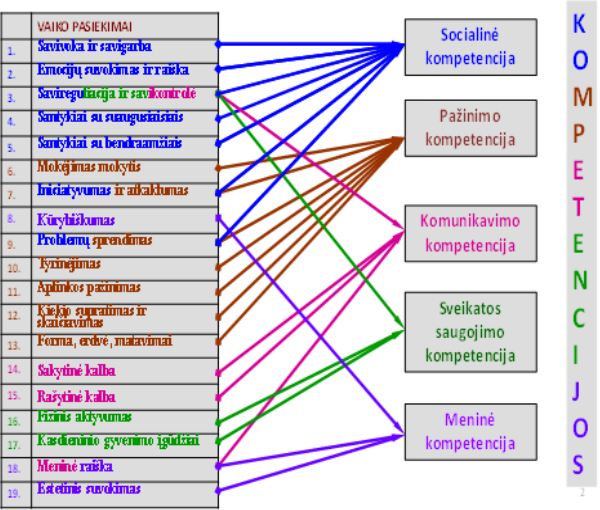 Vaiko pasiekimų sričių apjungimas pagal kompetencijas.Ankstyvojo amžiaus vaikų programaUgdymo nuostatos:1. Pagrindinė vaikų veikla lopšelyje – žaidimai. 2. Vaikų poreikis žaisti turi būti patenkintas. 3. Žaidžiant lavėja dėmesys, atmintis, vaizduotė, vystosi kalba, gerėja vaikų tarpusavi santykiai. 4. Auklėtoja stebi, organizuoja vaikų žaidimus bei aktyviai su jais žaidžia. 5. Per žaislinių personažų santykius vaikai pradeda suvokti ir žmonių santykius, išmoksta bendrauti. Žaisdami jie atlieka judesius su žaislais, žaidimų veiksnius, įsimena žaidimo taisykles ir įpranta tarpusavyje bendrauti.Pažinimo ugdymasisAnkstyvojo  amžiaus vaikui būdingas smalsumas, noras išbandyti, paliesti. Vaikas nuo paprastų klausimų „kas čia?“ pereina prie „kodėl?“, „kaip?“. Vaiko pažinimas prasideda nuo savęs, artimų žmonių, jį supančios daiktinės ir gamtinės aplinkos pažinimo. Skatinant vaiką tyrinėti aplinką, sudaromos sąlygos vaiko loginio mąstymo, atminties, vaizduotės lavinimui.Kalbos ir komunikavimo ugdymasisPati svarbiausia kalbos funkcija yra komunikacinė, t. y. vaiko domėjimasis savimi, kitais žmonėmis, aplinka, gamta, daiktais, skatina vaiko kalbinę raišką. Kalbos dėka bendraudami vaikai gali tiksliai informuoti vieni kitus apie savo jausmus, norus, ketinimus, kilusius sumanymus, mintis. Programoje pagrindinis kalbos ugdymo metodas - kasdieninis bendravimas įvairios veiklos metu.Meninis ugdymasisMenine veikla siekiama lavinti vaiko saviraišką, vaizduotę, ugdyti jo estetinį skonį. Vaiko kūryba primena žaidimą spalvomis, muzika ar judesiu. Todėl ikimokykliniame, kaip ir priešmokykliniame amžiuje, išskiriamos trys meninės veiklos rūšys: muzika, dailė, vaidyba. Vaikams sudaromos  galimybės išgyventi laisvos idėjų ir jausmų saviraiškos džiaugsmą, pažinti, tyrinėti ir pajusti įvairius meninės raiškos būdus, džiaugtis gamtos bei žmogaus kūriniais. Ugdydami ikimokyklinio amžiaus vaiką, siekiame sudominti kūrybos procesu, o ne rezultatu. Grupės vaikams du kartus per savaitę salėje vyksta organizuota muzikinė veikla. Grupėje įrengtos erdvės dailės ir teatrinei veiklai.Fizinis ugdymasisJudėjimo stoka – viena iš šiuolaikinės visuomenės problemų, todėl svarbu vaikui nuo pat mažens puoselėti norą būti aktyviu, sveikai gyventi. Vaikas skatinamas įvaldyti visus judėjimo būdus, puoselėjamos individualios fizinės savybės: judrumas, vikrumas, ištvermė, judesių koordinacija. Organizuotų valandėlių metu judesių atlikimas apjungiamas pagal tam tikrą siužetą, tai vaikams suteikia didesnį malonumą ir susidomėjimą judesių atlikimu, suteikia žaismingumo. Judrių žaidimų organizavimas – vienas iš metodų, skatinančių vaikų fizinį aktyvumą. Darželyje parinktas tinkamas vaikams dienos režimas, organizuojama rytinė mankšta, du kartus savaitėje vaikams salėje arba lauke vedamos judrios veiklos valandėles, organizuojamos sveikatingumo projektai.Socialinis ir emocinis ugdymasis Vaiko gera savijauta kolektyve (grupėje ar kt. aplinkoje) lemia jo savivoką ir savigarbą, Nuo pat pirmų gyvenimo metų vaikas bendrauja su žmonėmis: su suaugusiais ir vaikais. Suaugusieji ir vaikai jam padeda patenkinti biologines, psichines, emocines, visuomenines reikmes, jiems tarpininkaujant jis sužino apie pasaulį, iš jų perima reagavimo būdą, pažiūras, įgyja įgūdžių, įvairiausios patirties. emocijas ir jų raišką, savireguliaciją ir santykius su aplinkiniais žmonėmis.Į visas ugdymosi kryptis integruojamos ugdymo (si) sritysIkimokyklinio  amžiaus vaikų programa Ugdymo nuostata: Žaidimas – vaiko gyvenimo ir ugdymosi būdas.           Ugdydami vaiką siekiame, kad jis augtų:Orus;Smalsus;Bendraujantis;Sveikas;Kuriantis;Sėkmingai besiugdantis.Pažinimo ugdymasis   Ikimokykliniame amžiuje aplinkos pažinimas - tai vaiko savęs pažinimas (savo kūno; jausmų ir svajonių pasaulis; savo gebėjimai; ryšiai su kitais žmonėmis), įgytas supratimas apie įvairias pasaulio sritis – artimiausią daiktinę, socialinę ir kultūrinę namų bei grupės aplinką (daiktus, žmones, jų gyvenimo būdą, kultūros reiškinius, techniką ir technologijas), gimtinę, Tėvynę; gamtą (gyvybę, gamtos objektus ir reiškinius, dangaus kūnus), žemę, jos paviršių, laiko tėkmę. Ypatingas dėmesys skiriamas, kad vaikas tobulintų jau turimus aplinkos pažinimo būdus ir išbandytų naujus. Ikimokykliniame amžiuje pagrindinis vaiko pasaulio pažinimo metodas – žaidimas.Kalbos ir komunikavimo ugdymasisJau 3 metų vaikai ima domėtis raidėmis, imituoti skaitymą, rašymą. Todėl kalbos ir komunikavimo ugdymui(si) reikia turtingos kalbinės aplinkos: raidžių, užrašų, knygų, žurnalų, storų siūlų, vielučių raidėms lankstyti ir t.t. Ikimokykliniame amžiuje tarp sklandaus vaiko kalbėjimo ir smulkiosios motorikos judesių yra tiesioginis ryšys. Todėl ikimokykliniame amžiuje skiriamas didelis dėmesys smulkiosios motorikos žaidimams, kurie aktyvina vaikus, išlaisvina vaiko mintis, jausmus, kartu ir drausmina, skatina ir plėtoja mąstymo procesus, padeda bendrauti ir bendradarbiauti. t. Programoje vaikų mokymasis rašyti natūraliai įeina į vaikų žaidimus, kurie prasideda nuo smulkiosios motorikos lavinimo. Tokiu būdu siekiama, kad raidė būtų tokiu pat vaiko gyvenimo elementu, kaip ir kalba. Rašytinė kalba – paties vaiko veikla. Ikimokykliniame amžiuje skatinamas vaiko domėjimasis knygomis.Meninis ugdymasisIkimokykliniame, kaip ir priešmokykliniame amžiuje, išskiriamos trys meninės veiklos rūšys: muzika, dailė, vaidyba. Vaikams sudaromos  galimybės išgyventi laisvos idėjų ir jausmų saviraiškos džiaugsmą, pažinti, tyrinėti ir pajusti įvairius meninės raiškos būdus, džiaugtis gamtos bei žmogaus kūriniais. Ugdydami ikimokyklinio amžiaus vaiką, siekiame sudominti kūrybos procesu, o ne rezultatu. Grupės vaikams du kartus per savaitę salėje vyksta organizuota muzikinė veikla. Grupėje įrengtos erdvės dailės ir teatrinei veiklai.Fizinis ugdymasisFizinis ugdymasis – tai kryptinga vaiko veikla, gerinanti fizines galias, kurios būtinos norint pasiekti ir išlaikyti aukštą sveikatos ir fizinio išsivystymo lygį. Skatinamas vaikų fizinis aktyvumas užtikrina sveiką augimą ir vystymąsi, gerą savijautą, nervų sistemos veiklą, ko pasėkoje gerėja ugdymosi rezultatai. Gryname ore praleistas laikas ir fiziniai pratimai grūdina organizmą, teigiamai veikia kaulų, raumenų, nervų sistemas. Fizinis aktyvumas tai ne maratonai ar valandų valandas sportavimas sporto salėje, tai judrieji žaidimai, estafetės, pasivaikščiojimai, darbinė veikla, sportinės pramogos.Socialinis ir emocinis ugdymasis Socialinis ir emocinis ugdymas organizuojamas kaip procesas, kurio metu ikimokyklinukai įgyja žinių, įgūdžių ir nuostatų šiose srityse: savo emocijų suvokimas ir valdymas, pozityvių tikslų išsikėlimas ir pasiekimas, kitų globa ir rūpinimasis kitais, pozityvių santykių su kitais kūrimas ir palaikymas, tinkamas tarpasmeninių santykių situacijų valdymas, atsakingumas kitų atžvilgiu. Ikimokykliniame amžiuje vaikas siekia būti pripažintas ir gerbiamas toks, koks jis yra. Vaiko gera savijauta kolektyve (grupėje ar kt. aplinkoje) lemia jo savivoką ir savigarbą, emocijas ir jų raišką, savireguliaciją ir santykius su aplinkiniais žmonėmis. Didelis dėmesys skiriamas doriniam ugdymui - kur gėris ir blogis nėra savaiminiai procesai, bet priklauso nuo vaiko ugdymosi, suvokimo ir saviraiškos.Į visas ugdymosi kryptis integruojamos ugdymo (si) sritysUgdymo pasiekimai ir vertinimasIkimokyklinė įstaiga, ugdydama vaikus, naudoja vis sudėtingesnius ir efektyvesnius ugdymo metodus, todėl išaugo ir vaiko ugdymo bei ugdymosi proceso reikšmė. Vertinant vaiko  pasiekimus, reikia nepamiršti, kad vertinimo ir ugdymo centru tampa vaikas. Vertinimas turi būti : objektyvus ir visapusiškas;jautrus ir humaniškas;nežeidžiantis vaiko orumo;atsižvelgiant į jo išgales;skatinantis ir žadinantis sėkmės pojūtį;tikėjimą savo jėgomis; ugdantis savo vertės jausmą; fiksuojantis pažangą; suteikiantis pasitikėjimo savimi ir savo jėgomis; atskleidžiantis esme.Vaiko stebėjimas – pagrindinis vaiko pažinimo ir vertinimo būdas. Stebėdama vaiką, auklėtoja išsiaiškina, koks yra vaiko kalbos, socialinis, emocinis, pažintinis išsivystymas. Stebėjimas turi tikslą: Geriau pažinti vaiką (jo charakterį, temperamentą, pasaulio pažinimo budus).  Išsiaiškinti : jo poreikius, pomėgius, elgesio ypatumus; kas jam sekasi ir kas ne, kokios pagalbos reikia. Stebėjimo rezultatai užrašomi. Turint stebėjimo išvadas, galima numatyti realius ugdymo tikslus. Tėvai turi būti pastoviai informuojami apie vaikų pasiekimus: kas jam sekasi, kuriose srityse jam reikalinga pagalba. Vaikas vertinamas vieną kartą per metus: rudenį, kad nustatyti jo pradinį išsivystymą. SUSIRŪPINIMO ŽENKLAI, INFORMUOJANTYS APIE PAGALBOS POREIKĮSusirūpinimo ženklai -  tai saviti vaiko veiklos būdai žaidžiant, mokantis ir tyrinėjant aplinką, kurie liudija apie vaikui iškylančius ugdymosi sunkumus ir informuoja auklėtojus apie būtinumą atidžiau stebėti vaiko veiklas, bendravimą bei ieškoti metodų, kurie padėtų vaikui išsiugdyti jo galimybes atitinkančius gebėjimus. Lentelėje, vadovaujantis įprastos raidos vaikui būdingų pasiekimų amžiaus tarpsniuose aprašymu, atkreipiamas dėmesys į skirtumus: gebėjimų stoką, neįprastą elgesį ar emocijas, kurios gali reikšti pedagogo arba specialistų pagalbos poreikį. Susirūpinimą keliančių ženklų aprašas, turėtų padėti  pastebėti vaikus, kurių raidos ypatumai reikalauja labiau individualizuoti ugdymą, ypač tais atvejais, kai vaikui nėra (ar dar nėra) nustatyti specialieji ugdymosi poreikiai. Išsamesnės rekomendacijos pateikiamos „Ikimokyklinio ugdymo turinio programų rengimo metodinėse rekomendacijose“. Ženklai, kurie gali kelti susirūpinimąNaudoti šaltiniai ir literatūraIkimokyklinio ugdymo įstaigos reglamentuojantys teisės aktai. 2001, Vilnius: PresvikaLietuvos Respublikos švietimo ir mokslo ministerija, IKIMOKYKLINIO AMŽIAUS VAIKŲ PASIEKIMŲ APRAŠAS. Švietimo ir mokslo ministerijos Švietimo aprūpinimo centras 2014 m.Švietimo gairės.2002, Vilnius: SpaudaVaiko teisės. 2001, Vilnius: MeralasŽukauskienė R., 1996, Raidos psichologija. Vilnius: Valstybinis leidybos centrasLietuvos Respublikos Švietimo įstatymas Nr. 63 – 2853(2003 – 06 – 28)Vaiko gėrovės koncepcija.Knyga auklėtojai. II dalis. Vilnius: Leidybos centrasGražienė V., Rimkienė R., 1993, Ikimokyklinio ugdymo gairės. Programa pedagogams ir tėvams. Vilnius: Leidybos centras.Monkevičienė O., 1993, Vaikų darželio programa „Vėrinėlis“. Vilnius: Leidybos centrasKatinienė A., 1998, Vaiko muzikinės kultūros ugdymas darželyje. Vilnius : Kronta                                                                                                              Priedas                                                                                                               (ankstyvojo ugdymo programos)1 – 3 m. Vaikų ugdymo turinys                                                                                   Priedas                                                              ( Ikimokyklinio ugdymo programos)Ugdymo turinysAplinkos pažinimasAplinkos pažinimasAplinkos pažinimasAplinkos pažinimasVaiko pasiekimaiVeiksenosVeiksenosVeiksenosAtpažįsta ir įvardina artimiausios aplinkos daiktus;Orientuojasi savo grupės aplinkoje;Žino savo, šeimos narių vardus.Stebi save ir draugus veidrodyje; augina „daržą“ ir stebi augalo gyvenimo etapus: dygimą, augimą, žydėjimą, sėklų brandinimą, nunikimą;  žaidžia žaidimus: „Kas kur gyvena?“, „Kelionė į mišką“ ir pan.; renka gamtinę medžiagą; žaidžia pojūčių žaidimą „Paliesk“.Stebi save ir draugus veidrodyje; augina „daržą“ ir stebi augalo gyvenimo etapus: dygimą, augimą, žydėjimą, sėklų brandinimą, nunikimą;  žaidžia žaidimus: „Kas kur gyvena?“, „Kelionė į mišką“ ir pan.; renka gamtinę medžiagą; žaidžia pojūčių žaidimą „Paliesk“.Stebi save ir draugus veidrodyje; augina „daržą“ ir stebi augalo gyvenimo etapus: dygimą, augimą, žydėjimą, sėklų brandinimą, nunikimą;  žaidžia žaidimus: „Kas kur gyvena?“, „Kelionė į mišką“ ir pan.; renka gamtinę medžiagą; žaidžia pojūčių žaidimą „Paliesk“.Kiekio supratimas ir skaičiavimasKiekio supratimas ir skaičiavimasKiekio supratimas ir skaičiavimasKiekio supratimas ir skaičiavimasSkiria sąvokas mažai ir daug; Išrikiuoja daiktus į eilę;pradeda suprasti, ką reiškia padalinti daiktus po lygiai.Skiria sąvokas mažai ir daug; Išrikiuoja daiktus į eilę;pradeda suprasti, ką reiškia padalinti daiktus po lygiai.Žaidžia didaktinį žaidimą „Uždėk tiek, kiek nupiešta“;  rodo pirštelius ir skaičiuoja savo metus; veria karoliukus ant pagaliuko ir lygina (daugiau/mažiau); dalina vaišes draugams (po lygiai).Žaidžia didaktinį žaidimą „Uždėk tiek, kiek nupiešta“;  rodo pirštelius ir skaičiuoja savo metus; veria karoliukus ant pagaliuko ir lygina (daugiau/mažiau); dalina vaišes draugams (po lygiai).Forma, erdvė, matavimaiForma, erdvė, matavimaiForma, erdvė, matavimaiForma, erdvė, matavimaiĮsidėmi pagrindines spalvas: raudoną, mėlyną, geltoną, žalią; Pradeda vartoti palyginamąsias sąvokas: sunkus – lengvas, storas – plonas, toks pat, kitoks, vienodi, skiriasi ir pan. Supranta tvirto bokšto statymo taisykles (apačioje didesnė, viršuje mažesnė kaladėlė).Įsidėmi pagrindines spalvas: raudoną, mėlyną, geltoną, žalią; Pradeda vartoti palyginamąsias sąvokas: sunkus – lengvas, storas – plonas, toks pat, kitoks, vienodi, skiriasi ir pan. Supranta tvirto bokšto statymo taisykles (apačioje didesnė, viršuje mažesnė kaladėlė).Įsidėmi pagrindines spalvas: raudoną, mėlyną, geltoną, žalią; Pradeda vartoti palyginamąsias sąvokas: sunkus – lengvas, storas – plonas, toks pat, kitoks, vienodi, skiriasi ir pan. Supranta tvirto bokšto statymo taisykles (apačioje didesnė, viršuje mažesnė kaladėlė).Dėlioja paveikslėlius panaudojant geometrines formas;  žaidžia žaidimą „Diena – naktis“;  stato ir išrenka „Didžiausią ir mažiausią bokštą“; ieško ir randa paslėptą daiktą;  žaidžia spalvų žaidimą „Surask tokios pat spalvos“;  piešia vienos spalvos (pasirinktinai) piešinį; matuoja savo ūgį, pasinaudojant ant grupės sienos kabančia ūgio matuokle.Sakytinė kalbaSakytinė kalbaSakytinė kalbaSakytinė kalbaVaiko pasiekimaiVeiksenos Veiksenos Veiksenos Supranta kalbą ir kalba 3-4 žodžių sakiniais.  Atsako vienu ar keliais žodžiais į elementarius klausimus. žaidžia žaidimus: „Atspėk, kas čia?“, „Pirštukų pasakėlės“ ir pan.  varsto raištelius;  varto knygeles;  Įvardina  tai, ką mato paveikslėlyje „Kas čia“; žaidžia žodžių žaidimus „Pakartok“;  kartu su auklėtoja dainuoja daineles;  pasakoja apie matytas televizijos laideles vaikams. žaidžia žaidimus: „Atspėk, kas čia?“, „Pirštukų pasakėlės“ ir pan.  varsto raištelius;  varto knygeles;  Įvardina  tai, ką mato paveikslėlyje „Kas čia“; žaidžia žodžių žaidimus „Pakartok“;  kartu su auklėtoja dainuoja daineles;  pasakoja apie matytas televizijos laideles vaikams. žaidžia žaidimus: „Atspėk, kas čia?“, „Pirštukų pasakėlės“ ir pan.  varsto raištelius;  varto knygeles;  Įvardina  tai, ką mato paveikslėlyje „Kas čia“; žaidžia žodžių žaidimus „Pakartok“;  kartu su auklėtoja dainuoja daineles;  pasakoja apie matytas televizijos laideles vaikams.Rašytinė kalbaRašytinė kalbaRašytinė kalbaPiešia vertikalias ir horizontalias linijas.Pavadina matomus paveikslėlius..  „rašo“ laišką mamai;  žaidžia linijomis piešimo pape;  spalvina paveikslėlius. varto knygeles ir klausinėja „Kas čia?“;  ieško į ką panaši raidė (pvz. panaši kaip burbuliukas, kaip gyvatė ir pan.). „rašo“ laišką mamai;  žaidžia linijomis piešimo pape;  spalvina paveikslėlius. varto knygeles ir klausinėja „Kas čia?“;  ieško į ką panaši raidė (pvz. panaši kaip burbuliukas, kaip gyvatė ir pan.). „rašo“ laišką mamai;  žaidžia linijomis piešimo pape;  spalvina paveikslėlius. varto knygeles ir klausinėja „Kas čia?“;  ieško į ką panaši raidė (pvz. panaši kaip burbuliukas, kaip gyvatė ir pan.).Savireguliacija ir savikontrolėSavireguliacija ir savikontrolėSavireguliacija ir savikontrolėSavireguliacija ir savikontrolė  Bando kontroliuoti savo elgesį.  Išbando savo interesų gynimo ir konfliktų sprendimo būdusžaidžia žaidimą „Diena – naktis“ (pojūčiai užmerktomis ir atmerktomis akimis);  apkabina, paglosto draugą, kai jam liūdna;  dalyvauja ne tik grupės, bet ir užgrupinėje veikloje (muzika,  sportas);  žaidžia nusiraminimo žaidimą „Pagalvok“žaidžia žaidimą „Diena – naktis“ (pojūčiai užmerktomis ir atmerktomis akimis);  apkabina, paglosto draugą, kai jam liūdna;  dalyvauja ne tik grupės, bet ir užgrupinėje veikloje (muzika,  sportas);  žaidžia nusiraminimo žaidimą „Pagalvok“žaidžia žaidimą „Diena – naktis“ (pojūčiai užmerktomis ir atmerktomis akimis);  apkabina, paglosto draugą, kai jam liūdna;  dalyvauja ne tik grupės, bet ir užgrupinėje veikloje (muzika,  sportas);  žaidžia nusiraminimo žaidimą „Pagalvok“Meninė raiška (vaidyba)Meninė raiška (vaidyba)Meninė raiška (vaidyba)Meninė raiška (vaidyba) Kartoja matytus veiksmus, judesius.  Vaizduoja siužetinius elementus. Kartoja matytus veiksmus, judesius.  Vaizduoja siužetinius elementus. imituoja judesiais įvairius personažus – gyvūnus;  persirengia įvairiais veikėjais: dedasi kepures, karūnas, apsiaustus, panaudoja įvairius aprangos elementus;  žaidžia pirštininėmis teatro lėlėmis;  žaidžia žaidimą „Atspėk kas aš?“;  pritaiko balso tembrą pasirinktam personažui;  siužetiniame vaidinime paskatintas pritaiko garsinius daiktus, muzikinius instrumentus;  mėgdžioja auklėtojos, draugų vaidybinius veiksmus;  dalyvauja siužetiniuose Kalėdų muzikiniuose spektakliukuose. imituoja judesiais įvairius personažus – gyvūnus;  persirengia įvairiais veikėjais: dedasi kepures, karūnas, apsiaustus, panaudoja įvairius aprangos elementus;  žaidžia pirštininėmis teatro lėlėmis;  žaidžia žaidimą „Atspėk kas aš?“;  pritaiko balso tembrą pasirinktam personažui;  siužetiniame vaidinime paskatintas pritaiko garsinius daiktus, muzikinius instrumentus;  mėgdžioja auklėtojos, draugų vaidybinius veiksmus;  dalyvauja siužetiniuose Kalėdų muzikiniuose spektakliukuose.Estetinis suvokimasEstetinis suvokimasEstetinis suvokimasEstetinis suvokimasVaiko pasiekimaiVeiksenos Veiksenos Veiksenos  Emocingai reaguoja į dainų garsus, vaidinimo veikėjus, dailės kūrinių objektus. Emocingai reaguoja į dainų garsus, vaidinimo veikėjus, dailės kūrinių objektus.klausosi sekamų pasakų, skaitomų eiliuotų kūrinių, apsakymų ir pan.;  klausosi gamtos garsų;  imituoja gamtos garsus;  kabina savo meninį darbelį grupės rūbinėlėje, jį komentuoja;  puošiasi kai žaidžia; klausosi sekamų pasakų, skaitomų eiliuotų kūrinių, apsakymų ir pan.;  klausosi gamtos garsų;  imituoja gamtos garsus;  kabina savo meninį darbelį grupės rūbinėlėje, jį komentuoja;  puošiasi kai žaidžia; Meninė raiška (dailė)Meninė raiška (dailė)Meninė raiška (dailė)Meninė raiška (dailė)Savo „keverzonėse“ įžvelgia daiktus ir įvykius.  Eksperimentuoja dailės priemonėmis išreikšdamas save.Savo „keverzonėse“ įžvelgia daiktus ir įvykius.  Eksperimentuoja dailės priemonėmis išreikšdamas save.Savo „keverzonėse“ įžvelgia daiktus ir įvykius.  Eksperimentuoja dailės priemonėmis išreikšdamas save.eksperimentuoja individualiai ant atskiro didelio formato popieriaus lapo: piešia pieštukais, tušinukais, kreidelėmis, tapo guašu, akvarele; štampuoja piršteliu, teptuku, štampukais; daro plaštakos antspaudus;  piešia pagaliuku ant smėlio, sniego; kreida ant lentos, asfalto;  tapo ant medžio lapų;  lipdo plastilinu iš vieno gabalo (suka rutulį, kočioja tiesiais judesiais);  kuria teminius paveikslus ant tapeto juostos;  eksperimentuoja išbandydamas taškymo būdus;  piešia klijais;  kartu su auklėtoja organizuoja  parodėles;  išbando menines technikas  štampuoja įvairios faktūros daiktais.Meninė raiška (muzika ir šokis)Meninė raiška (muzika ir šokis)Meninė raiška (muzika ir šokis)Meninė raiška (muzika ir šokis) Dainuoja 2-4 garsų daineles.  Kartu su pedagogu ritmiškai groja muzikos instrumentais.  „Šoka“ mėgdžiodamas judesius. Dainuoja 2-4 garsų daineles.  Kartu su pedagogu ritmiškai groja muzikos instrumentais.  „Šoka“ mėgdžiodamas judesius.klausosi įvairių muzikinių kūrinių, atliekamų gyvai ir įrašytų; mėgdžioja gamtos ir mechaninius garsus;  kuria savas daineles su įvairiais garsažodžiais;  muzikai pritaria plojimu ir kt. ritminiais judesiais, ritminiais instrumentais;  žaidžia muzikinius žaidimus;  išreiškia save judesiu, identifikuojasi su ratelių ir šokių veikėjais - šoka kaip „meškutė, „kiškiukas“ ir pan.;  šoka panaudodamas laisvą judesį;  šoka rateliu aplink orientacinį žaisliuką;  dainuoja lopšines žaisliukui;  dainuoja, šoka darželio šventėse;  groja elementariais muzikiniais instrumentais (barškučiais, būgneliais).klausosi įvairių muzikinių kūrinių, atliekamų gyvai ir įrašytų; mėgdžioja gamtos ir mechaninius garsus;  kuria savas daineles su įvairiais garsažodžiais;  muzikai pritaria plojimu ir kt. ritminiais judesiais, ritminiais instrumentais;  žaidžia muzikinius žaidimus;  išreiškia save judesiu, identifikuojasi su ratelių ir šokių veikėjais - šoka kaip „meškutė, „kiškiukas“ ir pan.;  šoka panaudodamas laisvą judesį;  šoka rateliu aplink orientacinį žaisliuką;  dainuoja lopšines žaisliukui;  dainuoja, šoka darželio šventėse;  groja elementariais muzikiniais instrumentais (barškučiais, būgneliais).Fizinis aktyvumas Fizinis aktyvumas Fizinis aktyvumas Vaiko pasiekimaiVeiksenosVeiksenosPastovi ant vienos kojosLipa ir nulipa laiptais.  Atsispirdamas dviem kojomis pašoka nuo žemės.  Peršoka liniją.  Įkerpa popieriaus kraštą. nusileidžia čiuožyne, supasi sūpuoklėse;  eina savo paties pėdsakais smėlyje, sniege;  laisvai laksto po kiemą, salę - sustoja išgirdus garsinį signalą (plojimą rankomis, varpelio skambėjimą);  ropoja; prašliaužia pro kliūtis; perlipa, perlenda per įvairias kliūtis vaikui patogiu būdu;  paridena kamuolį pirmyn ir stengiasi jį pavyti;  sportuoja netradicinėje aplinkoje (darželio kieme,);  pučia ir gaudo plunksnas;  žaidžia žaidimą „Kas tyliau nueis?“. nusileidžia čiuožyne, supasi sūpuoklėse;  eina savo paties pėdsakais smėlyje, sniege;  laisvai laksto po kiemą, salę - sustoja išgirdus garsinį signalą (plojimą rankomis, varpelio skambėjimą);  ropoja; prašliaužia pro kliūtis; perlipa, perlenda per įvairias kliūtis vaikui patogiu būdu;  paridena kamuolį pirmyn ir stengiasi jį pavyti;  sportuoja netradicinėje aplinkoje (darželio kieme,);  pučia ir gaudo plunksnas;  žaidžia žaidimą „Kas tyliau nueis?“.Kasdienio gyvenimo įgūdžiai Kasdienio gyvenimo įgūdžiai Kasdienio gyvenimo įgūdžiai Suaugusiojo padedamas nusirengia ir apsirengia.  Padeda vieną kitą daiktą į vietą.  Pats nueina į tualetą, suaugusiojo padedamas susitvarko.  Valgo ir geria savarankiškai.Suaugusiojo padedamas nusirengia ir apsirengia.  Padeda vieną kitą daiktą į vietą.  Pats nueina į tualetą, suaugusiojo padedamas susitvarko.  Valgo ir geria savarankiškai.bando savarankiškai praustis, šluostytis, rengtis;  nešioja, sodina, guldo, vežioja didelius minkštus žaislus;  pavalgius, nusineša savo puodelį; valo dulkes kartu su auklėtoja; Savivoka ir savigarba Savivoka ir savigarba Savivoka ir savigarba Savivoka ir savigarba Vaiko pasiekimaiVeiksenos Veiksenos Veiksenos  Kalba pirmuoju asmeniu „aš“.  Pasako kas jis yra – berniukas ar mergaitė.  Pavadina 5-6 kūno dalis.  Didžiuojasi tuo, ką turi ir gali padaryti.piešia „Mano namas“, „Aš“;  apžiūrinėja savo ir draugų šeimos nuotraukas;  kartu su auklėtoja suklijuoja suplyšusias knygutes;  žaidžia žaidimą „Žmogaus kūno dalys“;  žaidžia emocinį intelekto žaidimą „Linksmas - liūdnas“.piešia „Mano namas“, „Aš“;  apžiūrinėja savo ir draugų šeimos nuotraukas;  kartu su auklėtoja suklijuoja suplyšusias knygutes;  žaidžia žaidimą „Žmogaus kūno dalys“;  žaidžia emocinį intelekto žaidimą „Linksmas - liūdnas“.piešia „Mano namas“, „Aš“;  apžiūrinėja savo ir draugų šeimos nuotraukas;  kartu su auklėtoja suklijuoja suplyšusias knygutes;  žaidžia žaidimą „Žmogaus kūno dalys“;  žaidžia emocinį intelekto žaidimą „Linksmas - liūdnas“.Emocijų suvokimas ir raiškaEmocijų suvokimas ir raiškaEmocijų suvokimas ir raiškaEmocijų suvokimas ir raiškaPradeda naudoti emocijų raiškos žodelius.Atranda savus emocijų raiškos būdus.Pradeda naudoti emocijų raiškos žodelius.Atranda savus emocijų raiškos būdus.veido išraiška parodo „aš piktas/aš linksmas“;  apžiūrinėja emocijas paveikslėliuose ir bando įvardinti  lesina paukštelius ir kartu su auklėtoja gamina paukšteliams lesiklėles;  žaidžia žaidimą „Meškiukui skauda“veido išraiška parodo „aš piktas/aš linksmas“;  apžiūrinėja emocijas paveikslėliuose ir bando įvardinti  lesina paukštelius ir kartu su auklėtoja gamina paukšteliams lesiklėles;  žaidžia žaidimą „Meškiukui skauda“Savireguliacija ir savikontrolėSavireguliacija ir savikontrolėSavireguliacija ir savikontrolėSavireguliacija ir savikontrolė Bando kontroliuoti savo elgesį.  Išbando savo interesų gynimo ir konfliktų sprendimo būdus.  Sekdamas suaugusiojo ir kitų vaikų pavyzdžiu laikosi tvarkos ir žaidimų taisyklių. Bando kontroliuoti savo elgesį.  Išbando savo interesų gynimo ir konfliktų sprendimo būdus.  Sekdamas suaugusiojo ir kitų vaikų pavyzdžiu laikosi tvarkos ir žaidimų taisyklių.žaidžia žaidimą „Diena – naktis“ (pojūčiai užmerktomis ir atmerktomis akimis);  apkabina, paglosto draugą, kai jam liūdna;  dalyvauja ne tik grupės, bet ir užgrupinėje veikloje (muzika, dailė, sportas);  žaidžia nusiraminimo žaidimą „Pagalvok“žaidžia žaidimą „Diena – naktis“ (pojūčiai užmerktomis ir atmerktomis akimis);  apkabina, paglosto draugą, kai jam liūdna;  dalyvauja ne tik grupės, bet ir užgrupinėje veikloje (muzika, dailė, sportas);  žaidžia nusiraminimo žaidimą „Pagalvok“Santykiai su suaugusiais ir bendraamžiaisSantykiai su suaugusiais ir bendraamžiaisSantykiai su suaugusiais ir bendraamžiaisSantykiai su suaugusiais ir bendraamžiaisLengviau atsiskiria nuo tėvų ar globėjų.  Ramiai stebi nepažįstamus žmones.  Žaidžia greta arba trumpai su draugu.  Audringai reiškia teises į savo daiktą.Lengviau atsiskiria nuo tėvų ar globėjų.  Ramiai stebi nepažįstamus žmones.  Žaidžia greta arba trumpai su draugu.  Audringai reiškia teises į savo daiktą.Lengviau atsiskiria nuo tėvų ar globėjų.  Ramiai stebi nepažįstamus žmones.  Žaidžia greta arba trumpai su draugu.  Audringai reiškia teises į savo daiktą.svečiuojasi kitoje grupėje;  priima svečius grupėje;  dalyvauja pramogose, šventėse, išvykose;  stato su draugu vieną bokštą;  su auklėtoja ir draugais žaidžia siužetinius žaidimus: „Namai“, „Kelionė“ ir pan.;  atsineša žaislą iš namų ir dalinasi su draugu.Mokėjimas mokytisMokėjimas mokytis – tai vaiko noras bei pasirengimas imtis naujų užduočių, gebėjimas kontroliuoti veiklos procesą bei taikyti įgytus gebėjimus įvairiuose kontekstuose.Mokėjimas mokytisMokėjimas mokytis – tai vaiko noras bei pasirengimas imtis naujų užduočių, gebėjimas kontroliuoti veiklos procesą bei taikyti įgytus gebėjimus įvairiuose kontekstuose.Mokėjimas mokytisMokėjimas mokytis – tai vaiko noras bei pasirengimas imtis naujų užduočių, gebėjimas kontroliuoti veiklos procesą bei taikyti įgytus gebėjimus įvairiuose kontekstuose.Mokėjimas mokytisMokėjimas mokytis – tai vaiko noras bei pasirengimas imtis naujų užduočių, gebėjimas kontroliuoti veiklos procesą bei taikyti įgytus gebėjimus įvairiuose kontekstuose.Vaiko pasiekimaiVeiksenosVeiksenosVeiksenosDomisi kas kaip veikia.  Atidžiai stebi veiklą ir bando pakartoti veiksmus.išbando naujus žaidimus;  pagiria draugą, leidžiant jam patirti sėkmės jausmą;  žaidžia pojūčių žaidimus (klausos, regos, lytėjimo, skonio);  žaidžia kartu su draugais bendrus žaidimus;  kuria siužetinio žaidimo epizodus;  ieško teminių paveikslėlių knygelėse;  žaidžia probleminį žaidimą „Kur rasti...?“.išbando naujus žaidimus;  pagiria draugą, leidžiant jam patirti sėkmės jausmą;  žaidžia pojūčių žaidimus (klausos, regos, lytėjimo, skonio);  žaidžia kartu su draugais bendrus žaidimus;  kuria siužetinio žaidimo epizodus;  ieško teminių paveikslėlių knygelėse;  žaidžia probleminį žaidimą „Kur rasti...?“.išbando naujus žaidimus;  pagiria draugą, leidžiant jam patirti sėkmės jausmą;  žaidžia pojūčių žaidimus (klausos, regos, lytėjimo, skonio);  žaidžia kartu su draugais bendrus žaidimus;  kuria siužetinio žaidimo epizodus;  ieško teminių paveikslėlių knygelėse;  žaidžia probleminį žaidimą „Kur rasti...?“.Iniciatyvumas ir atkaklumas Iniciatyvumas – ikimokyklinuko savybė pasireiškianti savarankišku veiklos atlikimu, idėjos iškėlimu. Atkaklumas - savo tikslų siekimas, nenuolaidžiavimas savo norams. Iniciatyvumas ir atkaklumas Iniciatyvumas – ikimokyklinuko savybė pasireiškianti savarankišku veiklos atlikimu, idėjos iškėlimu. Atkaklumas - savo tikslų siekimas, nenuolaidžiavimas savo norams. Iniciatyvumas ir atkaklumas Iniciatyvumas – ikimokyklinuko savybė pasireiškianti savarankišku veiklos atlikimu, idėjos iškėlimu. Atkaklumas - savo tikslų siekimas, nenuolaidžiavimas savo norams. Iniciatyvumas ir atkaklumas Iniciatyvumas – ikimokyklinuko savybė pasireiškianti savarankišku veiklos atlikimu, idėjos iškėlimu. Atkaklumas - savo tikslų siekimas, nenuolaidžiavimas savo norams. Pats keičia veiklą.  Reiškia savo norus, sako „ne“.  Pasirenka ir žaidžia vienas ar su draugais. Įsitraukia į suaugusiojo pasiūlytą veiklą (susidomėjus).  Laukia suaugusiojo pagalbos, padrąsinimo, kai susiduria su nesėkme.Pats keičia veiklą.  Reiškia savo norus, sako „ne“.  Pasirenka ir žaidžia vienas ar su draugais. Įsitraukia į suaugusiojo pasiūlytą veiklą (susidomėjus).  Laukia suaugusiojo pagalbos, padrąsinimo, kai susiduria su nesėkme.Pats keičia veiklą.  Reiškia savo norus, sako „ne“.  Pasirenka ir žaidžia vienas ar su draugais. Įsitraukia į suaugusiojo pasiūlytą veiklą (susidomėjus).  Laukia suaugusiojo pagalbos, padrąsinimo, kai susiduria su nesėkme.randa naują žaislą ir išbando jo galimybes;  žaidžia situacijas „Aš pats“;  piešia piešinį mamai, tėčiui, sesei/broliui; sugalvoja būdus, kaip pasiekti neprieinamą daiktą;  pats išrenka ir pasiūlo auklėtojai skaityti knygelę.TyrinėjimasSmalsaudami vaikai pažįsta save ir pasaulį, lavina savo mąstymo gebėjimus, išbando įvairų elgesį, sužino, kas jiems patinka, o kas – ne. Smalsumas išreiškia norą sužinoti bei patirti kažką nauja ar neįprasta, o tai pasiekiama tyrinėjant. Smalsumas yra poreikis, o tyrinėjimas – elgesys. TyrinėjimasSmalsaudami vaikai pažįsta save ir pasaulį, lavina savo mąstymo gebėjimus, išbando įvairų elgesį, sužino, kas jiems patinka, o kas – ne. Smalsumas išreiškia norą sužinoti bei patirti kažką nauja ar neįprasta, o tai pasiekiama tyrinėjant. Smalsumas yra poreikis, o tyrinėjimas – elgesys. TyrinėjimasSmalsaudami vaikai pažįsta save ir pasaulį, lavina savo mąstymo gebėjimus, išbando įvairų elgesį, sužino, kas jiems patinka, o kas – ne. Smalsumas išreiškia norą sužinoti bei patirti kažką nauja ar neįprasta, o tai pasiekiama tyrinėjant. Smalsumas yra poreikis, o tyrinėjimas – elgesys. TyrinėjimasSmalsaudami vaikai pažįsta save ir pasaulį, lavina savo mąstymo gebėjimus, išbando įvairų elgesį, sužino, kas jiems patinka, o kas – ne. Smalsumas išreiškia norą sužinoti bei patirti kažką nauja ar neįprasta, o tai pasiekiama tyrinėjant. Smalsumas yra poreikis, o tyrinėjimas – elgesys. Domisi jį supančia aplinka. Kartoja veiksmą po patirtos nesėkmės.Domisi jį supančia aplinka. Kartoja veiksmą po patirtos nesėkmės.įkišęs ranką į „stebuklingą maišelį“, liečia, čiupinėja, glamžo, spaudo esančius daiktus ir bando ištraukti: kietą, minkštą, švelnų ar šiurkštų daiktą;  antspauduoja panaudodamas gamtinę medžiagą;  piešia gamtoje rastais gamtiniais „dažais“;  sukelia vėją: išmėgina kuo galima vėdintis (skarele, pučiant, bėgiojant, sukantis, mosuojant ranka, popieriaus lapu ir pan.).įkišęs ranką į „stebuklingą maišelį“, liečia, čiupinėja, glamžo, spaudo esančius daiktus ir bando ištraukti: kietą, minkštą, švelnų ar šiurkštų daiktą;  antspauduoja panaudodamas gamtinę medžiagą;  piešia gamtoje rastais gamtiniais „dažais“;  sukelia vėją: išmėgina kuo galima vėdintis (skarele, pučiant, bėgiojant, sukantis, mosuojant ranka, popieriaus lapu ir pan.).Problemų sprendimasProblemų sprendimo gebėjimai padeda vaikams priimti konstruktyvius sprendimus. Vaikas pats mokosi pasirinkti, nuspręsti ir pajusti problemų sprendimo ar pasirinkimo padarinius. Problemų sprendimasProblemų sprendimo gebėjimai padeda vaikams priimti konstruktyvius sprendimus. Vaikas pats mokosi pasirinkti, nuspręsti ir pajusti problemų sprendimo ar pasirinkimo padarinius. Problemų sprendimasProblemų sprendimo gebėjimai padeda vaikams priimti konstruktyvius sprendimus. Vaikas pats mokosi pasirinkti, nuspręsti ir pajusti problemų sprendimo ar pasirinkimo padarinius. Problemų sprendimasProblemų sprendimo gebėjimai padeda vaikams priimti konstruktyvius sprendimus. Vaikas pats mokosi pasirinkti, nuspręsti ir pajusti problemų sprendimo ar pasirinkimo padarinius.  Stebi savo veiksmų pasekmes.  Prašo pagalbos nepavykus atlikti veiklos. Stebi savo veiksmų pasekmes.  Prašo pagalbos nepavykus atlikti veiklos. Stebi savo veiksmų pasekmes.  Prašo pagalbos nepavykus atlikti veiklos.žaidžia auklėtojos sudarytas problemines situacijas „Ką daryti – atėmė žaisliuką?“; auklėtos padedamas atkreipia dėmesį į kasdieninę situaciją „čia ir dabar“;  deda didesnį kibirėlį į mažesnį;  kiemo aikštelėje randa balą ir kartu su auklėtoja sprendžia problemą – kaip nesušlapti kojyčiųKūrybiškumas Kūrybiškumas – kiekvieno vaiko saviraiškos puoselėjimas, tai gebėjimas netipiškai mąstyti, kurti.Kūrybiškumas Kūrybiškumas – kiekvieno vaiko saviraiškos puoselėjimas, tai gebėjimas netipiškai mąstyti, kurti.Kūrybiškumas Kūrybiškumas – kiekvieno vaiko saviraiškos puoselėjimas, tai gebėjimas netipiškai mąstyti, kurti.Kūrybiškumas Kūrybiškumas – kiekvieno vaiko saviraiškos puoselėjimas, tai gebėjimas netipiškai mąstyti, kurti. Žaisdamas atlieka įsivaizduojamus simbolinius veiksmus Žaisdamas atlieka įsivaizduojamus simbolinius veiksmus Žaisdamas atlieka įsivaizduojamus simbolinius veiksmuspats puošia padarytus dirbinėlius;eksperimentuoja įvairiomis tūrinėmis medžiagomis: moliu, plastilinu, drėgnu smėliu, minkštu sniegu, sūria tešla;  pritaiko įvairius daiktus veiksmams, pvz. kaladėlė – „telefonas“, pieštukas – „šaukštas“ ir t.t.;  žaidžia su dažų dėmėmis „Į ką tai panašu?“;  kartu su auklėtoja dalyvauja kūrybiniuose darželio projektuose.Aplinkos pažinimasAplinkos pažinimasvaiko pasiekimaiveiksenosPasakoja apie savo šeimą.  Orientuojasi darželio aplinkoje.  Įvardija kelis gimto miesto objektus (miesto ar darželio pavadinimą, gyvenamą gatvę ar pan.). Atpažįsta ir įvardija naminius, kai kuriuos laukinius gyvūnus, nusako jų gyvenimo skirtumus.  Skiria daržoves, vaisius, uogas ir nusako panaudojimo maistui būdus.  Domisi gamtos reiškiniais, kurių negali pamatyti.  Moka stebėti ir prižiūrėti kambarinių augalų augimą.  Žino svarbią asmeninę informaciją. Domisi suaugusio žmogaus gyvenimu, jo darbais. Žino tradicines šventes.  Žino savo šalies ir sostinės pavadinimą.  Atranda ir mokosi naudotis buities prietaisais, skaitmeninių technologijų galimybėmis.  Pastebi aiškiai matomus skirtumus ir panašumus tarp gyvūnų ir augalų.  Žino apie naminių gyvūnų naudą žmogui.  Mokosi rūšiuoti atliekas.Piešia save, šeimą, apibrėžia ant popieriaus lakšto gulinčio vaiko, savo plaštakos kontūrus;  kartu su tėveliais sudaro „Šeimos medį“.  žaidžia žaidimus: „Žemė, oras, vanduo“, „Surask tokį patį“, „Anksčiau-dabar-vėliau“, „Už-ant-po“, „Atpažink rankų porą“ ir pan.; stebi gamtos reiškinius, kuria „Gamtininko kalendorių“;  žaidžia kūrybinius-vaidmeninius žaidimus (autobusas, biblioteka, parduotuvė (drabužių, gėlių, žaislų, maisto), gaisrinė, gimtadienis ir pan.; Kiekio supratimas ir skaičiavimasKiekio supratimas ir skaičiavimas Supranta, kad daiktų skaičius nepriklauso nuo jų požymių ir jų padėties erdvėje. Skiria kelintinius skaitvardžius.  Sieja daiktų kiekį su skaičių žyminčiu simboliu.  Skaičiuoja iki 10-ties.  Palygina daiktų grupes pagal kiekį (daugiau/mažiau).  Supranta ir vartoja sąvokas: pusiau, į 2–3 dalis.  Pratęsia, sukuria skirtingų požymių sekas su 2–3 pasikartojančiais elementais. skaičiuoja savo pirštelius, žaisliukus;  atlieka problemines užduotis: „Padalink vieną pyragą visiems vaikams“, „Išrikiuok ir pasakyk kelintas stovi kiškiukas“ ir pan.; žaidžia žaidimus „Parduotuvė“, „Padėk mažiau arba daugiau“, „Gyvi skaičiai“ (susitaria dėl veiksmų, kuriuos reikia atlikti pamačius tam tikrą skaičių) ir pan.;  žaidimuose taiko skaičiuotes;  įvardina kelintas atėjo į grupęForma, erdvė, matavimaiForma, erdvė, matavimai Skiria trikampę, stačiakampę formas.  Grupuoja daiktus pagal formą, spalvą.  Kalba apie nuotolį, atstumą, daiktų ilgį, plotį, aukštį, storį, masę: siauresnis-platesnis, aukštesnis-žemesnis, lengvesnis-sunkesnis.  Dėlioja daiktus didėjimo - mažėjimo tvarka.  Skiria sąvokas: šiandien, vakar, rytoj.  Nustato daikto vietą kito daikto atžvilgiu.  Skiria plokštumos ir erdvės figūras.  Matuoja atstumą, ilgį, tūrį, masę, naudodamas sąlyginius matus (savo kūno dalį, trečią daiktą).  Nustato įvykių seką (metų laikai, paros dalys).  Pradeda suvokti laiko trukmę. įvardija į kokias geometrines figūras panašūs įvairūs daiktai;  modeliuoja figūromis (pvz., iš keturių trikampių sudėlioja kvadratą);  lipdo geometrines figūras ir konstruoja (namelį, gėlytę ir pan.);  jungia įvairių spalvų, pločio, ilgio popierines juosteles į žiedus, perveria juos per vieną ar kelis, taip „auginant“ erdvines formas;  dėlioja priešingybių paveikslėlius (aukštai-žemai, ant-po, kairėje-dešinėje ir pan.);  kuria kalendorius;  gamina smėlio ir vandens laikrodžius.Sakytinė kalbaSakytinė kalbaSakytinė kalbaSakytinė kalbaVaiko pasiekimaiVeiksenos Veiksenos Veiksenos  Išskiria pirmą ir paskutinį garsą trumpuose žodžiuose. Vartoja vaizdingus, palyginamuosius žodžius.  Deklamuoja.  Išskiria garsą žodžio pradžioje, viduryje ir gale.   Suvokia pasakojimo, pokalbio eigą, supranta ir interpretuoja.  Vartoja antonimus ir sinonimus.  Kuria ir pasakoja įvairius tekstus (mįsles, humoristines istorijas ir pan.). pasakoja apie save ir savo šeimą: pasako savo vardą, pavardę, amžių, kur gyvena, artimųjų vardus, kur dirba tėveliai ir t.t.;  atpažįsta ir bando įvardinti elementarius simbolius (raides);  komentuoja, ką padaręs, ką nupiešęs, ką žaidęs;  deklamuoja;  seka pasakas be galo;  žaidžia žaidimą „Kokį garsą išgirdai?“. pasakoja apie save ir savo šeimą: pasako savo vardą, pavardę, amžių, kur gyvena, artimųjų vardus, kur dirba tėveliai ir t.t.;  atpažįsta ir bando įvardinti elementarius simbolius (raides);  komentuoja, ką padaręs, ką nupiešęs, ką žaidęs;  deklamuoja;  seka pasakas be galo;  žaidžia žaidimą „Kokį garsą išgirdai?“. pasakoja apie save ir savo šeimą: pasako savo vardą, pavardę, amžių, kur gyvena, artimųjų vardus, kur dirba tėveliai ir t.t.;  atpažįsta ir bando įvardinti elementarius simbolius (raides);  komentuoja, ką padaręs, ką nupiešęs, ką žaidęs;  deklamuoja;  seka pasakas be galo;  žaidžia žaidimą „Kokį garsą išgirdai?“.Rašytinė kalbaRašytinė kalbaRašytinė kalbaRašytinė kalbaSupranta spaudinių funkcijas: kalendorius, valgiaraštis, reklama ir pan.  Kopijuoja ir bando rašyti raides.  Kompiuteriu spausdina raides.  Domisi raidėmis ir supranta, kad raidės turi pavadinimus.Supranta rašymo tikslus.  Spausdintinomis raidėmis rašo savo vardą,kopijuoja aplinkoje esančius žodžius. Supranta, kad garsas siejasi su raide, o raidės sudaro žodį. Žino keliolika abėcėlės raidžių.gamina knygeles;  vynioja, narplioja siūlus, trina vilną tarp delnų veliant kamuoliukus;  ornamentuoja ritmiškai atkartodamas piešiamus elementus. ieško savo vardo raidės grupės knygose;  „skaito“- kuria istorijas pagal paveikslėlius;  dėlioja raidžių korteles ir bando skaityti.gamina knygeles;  vynioja, narplioja siūlus, trina vilną tarp delnų veliant kamuoliukus;  ornamentuoja ritmiškai atkartodamas piešiamus elementus. ieško savo vardo raidės grupės knygose;  „skaito“- kuria istorijas pagal paveikslėlius;  dėlioja raidžių korteles ir bando skaityti.gamina knygeles;  vynioja, narplioja siūlus, trina vilną tarp delnų veliant kamuoliukus;  ornamentuoja ritmiškai atkartodamas piešiamus elementus. ieško savo vardo raidės grupės knygose;  „skaito“- kuria istorijas pagal paveikslėlius;  dėlioja raidžių korteles ir bando skaityti.Savireguliacija ir savikontrolėSavireguliacija ir savikontrolėSavireguliacija ir savikontrolėSavireguliacija ir savikontrolė Primenant laikosi tvarkos ir žaidimų taisyklių.  Priima dienos ritmo pasikeitimus.  Sugalvoja kelis konflikto spendimo būdus.  Savarankiškai laikosi tvarkos ir žaidimų taisyklių  Bando konfliktus spęsti taikiai.  Sutelkia dėmesį klausymui, stebėjimui, veiklai tiek, kiek sužadintas susidomėjimas.  Bando susilaikyti nuo netinkamo elgesio jį provokuojančiose situacijose.dalyvauja probleminiuose pokalbiuose (pvz. „ Ką daryti, kai supyksti?“ ir t.t.);  kartu su auklėtoja kuria grupės elgesio taisykles;  žaidžia „Taikos ratelį“;  sprendžia probleminius klausimus: „Ar geras žodis sušildo?“, „Kaip suderinti savo ir draugo norus?“ ir pan.dalyvauja probleminiuose pokalbiuose (pvz. „ Ką daryti, kai supyksti?“ ir t.t.);  kartu su auklėtoja kuria grupės elgesio taisykles;  žaidžia „Taikos ratelį“;  sprendžia probleminius klausimus: „Ar geras žodis sušildo?“, „Kaip suderinti savo ir draugo norus?“ ir pan.dalyvauja probleminiuose pokalbiuose (pvz. „ Ką daryti, kai supyksti?“ ir t.t.);  kartu su auklėtoja kuria grupės elgesio taisykles;  žaidžia „Taikos ratelį“;  sprendžia probleminius klausimus: „Ar geras žodis sušildo?“, „Kaip suderinti savo ir draugo norus?“ ir pan. Meninė raiška (vaidyba) Meninė raiška (vaidyba) Meninė raiška (vaidyba) Vaizduoja realistinį ir fantastinį siužetą.  Susikuria vaidybinę aplinką.  Improvizuoja trumpas žodines veikėjų frazes.  Tikslingai naudoja daiktus teatro reikmėms Vaizduoja realistinį ir fantastinį siužetą.  Susikuria vaidybinę aplinką.  Improvizuoja trumpas žodines veikėjų frazes.  Tikslingai naudoja daiktus teatro reikmėmsžaidžia –vaidina trumputes sceneles pagal literatūrinius, muzikinius  siužetus;  vaizduoja „gėlę“: suglamžo skarelę, palengva atgniaužia delniukus, stebi kaip tarsi gėlės žiedas skleidžiasi skarelė, pauosto ir „gėlės kvapą“ perteikia emocijomis;  žaidžia stalo teatrą;  išbando save šešėlių teatre;  kuria veiksmų siužetą iš „čia ir dabar“ pasigamintų ar aplinkoje rastų daiktų;  kuria spektakliukus draugams;  vaidina panaudodamas pirštukines ir pirštinines lėles;  vaidindamas sukuria savo išgalvotą pasaką, istoriją;  vaidina pasakėles be garso – emocijas perteikdamas kūno judesiais ir veido mimikų išraiška;  lankosi. socialinių partnerių spektakliuose.Estetinis suvokimasEstetinis suvokimasEstetinis suvokimasEstetinis suvokimasVaiko pasiekimaiVeiksenosVeiksenosVeiksenos Džiaugiasi menine veikla, nori šokti, dainuoti, vaidinti.  Keliais žodžiais ar sakiniais pasako savo meninius įspūdžius.  Reaguoja į kitų vertinimus.  Grožisi gamtos garsais, spalvomis.  Dalijasi įspūdžiais po koncertų, spektaklių.  Supranta ir pakomentuoja kai kuriuos meninės kūrybos proceso ypatumus (veikėjų bruožus, nuotaiką, spalvas, veiksmus).  Papasakoja įspūdžius apie meninio kūrinio siužetą.  Grožisi ir palankiai vertina savo ir kitų kūrybinę veiklą, įvardija kodėl gražu.  Pastebi papuoštą aplinką.dalyvauja įstaigoje organizuojamuose renginiuose, muzikos mokyklų ugdytinių koncertuose, miestelio renginiuose; klausosi gyvai atliekamos profesionalios muzikos (kviestiniai svečiai);  varto liaudies meno knygas, apžiūri tautodailės darbus; dalyvauja įstaigoje organizuojamuose renginiuose, muzikos mokyklų ugdytinių koncertuose, miestelio renginiuose; klausosi gyvai atliekamos profesionalios muzikos (kviestiniai svečiai);  varto liaudies meno knygas, apžiūri tautodailės darbus; dalyvauja įstaigoje organizuojamuose renginiuose, muzikos mokyklų ugdytinių koncertuose, miestelio renginiuose; klausosi gyvai atliekamos profesionalios muzikos (kviestiniai svečiai);  varto liaudies meno knygas, apžiūri tautodailės darbus; Meninė raiška (dailė)Meninė raiška (dailė)Meninė raiška (dailė)Meninė raiška (dailė)Patirtį išreiškia naudodamas įvairias linijas, jų derinius, geometrines ir laisvas formas, spalvas.  Eksperimentuoja dailės priemonėmis atrasdamas spalvas.  Patirtį išreiškia kitiems atpažįstamais vaizdais.  Eksperimentuoja išbandydamas skaitmenines priemones, fotoaparatą.  Eksperimentuoja mišriomis dailės priemonėmis ir technikomis.Patirtį išreiškia naudodamas įvairias linijas, jų derinius, geometrines ir laisvas formas, spalvas.  Eksperimentuoja dailės priemonėmis atrasdamas spalvas.  Patirtį išreiškia kitiems atpažįstamais vaizdais.  Eksperimentuoja išbandydamas skaitmenines priemones, fotoaparatą.  Eksperimentuoja mišriomis dailės priemonėmis ir technikomis.Patirtį išreiškia naudodamas įvairias linijas, jų derinius, geometrines ir laisvas formas, spalvas.  Eksperimentuoja dailės priemonėmis atrasdamas spalvas.  Patirtį išreiškia kitiems atpažįstamais vaizdais.  Eksperimentuoja išbandydamas skaitmenines priemones, fotoaparatą.  Eksperimentuoja mišriomis dailės priemonėmis ir technikomis.piešia įvairia technika: guašu , akvarele, anglimi, spalvotais pieštukais, vaškinėmis kreidelėmis;  eksperimentuoja maišydami spalvas ir atranda naujus atspalvius;  tapo draugų, mamyčių portretus, gamtos vaizdus, įvairius veiksmo siužetus ir pan.;  tapo ant netradicinių paviršių: senų batų, audinio, stiklo ir pan.;  aplikuoja „mozaikos“ principu;  derina kelias dailės raiškos technikas viename darbe;  ornamentuoja, sistemingai kartodamas elementus;  gamina šventines dekoracijas; kuria meninius rėmelius savo darbeliams; piešia išbandydamas žvakės panaudojimo galimybes; dalyvauja dailės darbų parodose, projektuose, akcijose kurias organizuoja įstaigos pedagogai, Meninė raiška (muzika ir šokis)Meninė raiška (muzika ir šokis)Meninė raiška (muzika ir šokis)Meninė raiška (muzika ir šokis)Atpažįsta kai kurių instrumentų (smuiko, būgno, dūdelės, varpelio) girdėtus kūrinius.  Dainuoja dialoginio pobūdžio daineles.  Šoka šokius pritaikant skirtingo tempo dalis.  Dainuoja platesnio diapazono vienbalses daineles.  Groja 2-3 garsų melodijas.  Šoka ratelius pritaikydamas įvairius žingsnelius.  Šoka išreikšdamas erdvės (aukštai-žemai) ir laiko (greitai-lėtai) elementus.Atpažįsta kai kurių instrumentų (smuiko, būgno, dūdelės, varpelio) girdėtus kūrinius.  Dainuoja dialoginio pobūdžio daineles.  Šoka šokius pritaikant skirtingo tempo dalis.  Dainuoja platesnio diapazono vienbalses daineles.  Groja 2-3 garsų melodijas.  Šoka ratelius pritaikydamas įvairius žingsnelius.  Šoka išreikšdamas erdvės (aukštai-žemai) ir laiko (greitai-lėtai) elementus.klausosi muzikinių kūrinių ar fragmentų;  išklausius muzikos, pasakoja vaizdinius arba įvardina instrumentus; muziką išreiškia judesiu;  dainuoja, šoka ratelius;  mėgdžioja gamtos garsus;  skanduoja skanduotes, mįsles, patarles;  išbando įvairius garso išgavimo būdus, gaminasi barškučius (pvz. į dėžutę įberia kruopų, įdeda kaštoną ar pan.);  šoka pavieniui, poroje, ratelyje;  šoka panaudodamas pristatomąjį žingsnelį, apsisukimo elementus ir pan.;  kuria „savo dainelę“, „savo šokį“;  kuria ritmą atsitiktiniais daiktais, bei panaudodamas muzikinius instrumentus;  „dainuoja savo vardą“;  žaidžia improvizuotą koncertą grupėje;  dalyvauja darželio koncertuose; klausosi muzikinių kūrinių ar fragmentų;  išklausius muzikos, pasakoja vaizdinius arba įvardina instrumentus; muziką išreiškia judesiu;  dainuoja, šoka ratelius;  mėgdžioja gamtos garsus;  skanduoja skanduotes, mįsles, patarles;  išbando įvairius garso išgavimo būdus, gaminasi barškučius (pvz. į dėžutę įberia kruopų, įdeda kaštoną ar pan.);  šoka pavieniui, poroje, ratelyje;  šoka panaudodamas pristatomąjį žingsnelį, apsisukimo elementus ir pan.;  kuria „savo dainelę“, „savo šokį“;  kuria ritmą atsitiktiniais daiktais, bei panaudodamas muzikinius instrumentus;  „dainuoja savo vardą“;  žaidžia improvizuotą koncertą grupėje;  dalyvauja darželio koncertuose; Fizinis aktyvumas Fizinis aktyvumas Fizinis aktyvumas Vaiko pasiekimaiVeiksenosVeiksenos Eina pakaitiniu ir pristatomuoju žingsniu.  Juda vingiais greitėdamas ir lėtėdamas. Šokinėja vietoje, judant pirmyn, įveikdamas kliūtis.  Tiksliai atlieka sudėtingesnius judesius pirštais (užsega ir atsega sagas, veria ant virvelės smulkius daiktus).  Pieštuką ir žirkles laiko beveik taisyklingai.  Eina ratu, poromis, atbulomis.  Šoka į toli, į aukštį.  Žaidžia žaidimus su kamuoliu. Žaidžia komandomis, derindamas veiksmus.  Tiksliau valdo pieštuką ir žirkles.bėgioja keičiant kryptį; tempą; žaidžia gaudynes su draugais; šokinėja abiem kojom vietoje, lengvai judant pirmyn; laipioja pasviromis kopėtėlėmis, gimnastikos sienele;  rungtyniauja estafetėse;  važinėjasi rogutėmis nuo kalniuko;  dalyvauja mankštose;  karpo paveikslėlius iš reklaminių žurnalų;  žaidžia orientacinius žaidimus;  piešia ir išsikerpa varžybų atributiką (taikinius, vėliavėles ir pan.);  žaidžia judrius žaidimus: „Gandras ir varlės“, „Kas pagaus pelytę?“, „Daryk kaip aš“, „Aukščiau žemės“ ir pan.;  žaidžia trikrepšį, futbolą ir kt.;  dalyvauja sveikatos ugdymo akcijose, pramogose, projektuose.bėgioja keičiant kryptį; tempą; žaidžia gaudynes su draugais; šokinėja abiem kojom vietoje, lengvai judant pirmyn; laipioja pasviromis kopėtėlėmis, gimnastikos sienele;  rungtyniauja estafetėse;  važinėjasi rogutėmis nuo kalniuko;  dalyvauja mankštose;  karpo paveikslėlius iš reklaminių žurnalų;  žaidžia orientacinius žaidimus;  piešia ir išsikerpa varžybų atributiką (taikinius, vėliavėles ir pan.);  žaidžia judrius žaidimus: „Gandras ir varlės“, „Kas pagaus pelytę?“, „Daryk kaip aš“, „Aukščiau žemės“ ir pan.;  žaidžia trikrepšį, futbolą ir kt.;  dalyvauja sveikatos ugdymo akcijose, pramogose, projektuose.Kasdienio gyvenimo įgūdžiai Kasdienio gyvenimo įgūdžiai Kasdienio gyvenimo įgūdžiai Dažniausiai taisyklingai naudojasi stalo įrankiais.  Domisi, kuris maistas sveikas ir naudingas.  Savarankiškai apsirengia ir nusirengia, apsiauna ir nusiauna batus.  Priminus plaunasi rankas, prausiasi, nusišluosto.  Priminus tvarkosi žaislus  Padedamas pasirenka drabužius ir avalynę pagal oro sąlygas.  Dažniausiai savarankiškai tvarkosi žaislus ir veiklos vietą.  Padedamas suaugusiojo serviruoja ir po valgio sutvarko stalą.  Įvardija vieną kitą maisto produktą, kurį valgyti sveika.Dažniausiai taisyklingai naudojasi stalo įrankiais.  Domisi, kuris maistas sveikas ir naudingas.  Savarankiškai apsirengia ir nusirengia, apsiauna ir nusiauna batus.  Priminus plaunasi rankas, prausiasi, nusišluosto.  Priminus tvarkosi žaislus  Padedamas pasirenka drabužius ir avalynę pagal oro sąlygas.  Dažniausiai savarankiškai tvarkosi žaislus ir veiklos vietą.  Padedamas suaugusiojo serviruoja ir po valgio sutvarko stalą.  Įvardija vieną kitą maisto produktą, kurį valgyti sveika.rengia, šukuoja, prausia lėles;  žaidžia didaktinėmis priemonėmis (segiojimas, rišimas, varstymas);  dėlioja paveikslėlius „Kada kaip rengiamės?“;  dalyvauja probleminiuose pokalbiuose (pvz. „Kodėl reikia plauti rankas?“ „Kaip elgtis gatvėje?“ ir t.t.);  kuria plakatus „Sveikas maistas“, „Blogi įpročiai“, „Kur kreiptis pagalbos?“ ir pan.;  sužino ne tik savo, bet ir gyvūnėlių tvarkymosi, gražinimosi paslaptis;  rengia kartu su auklėtoja šukuosenų foto parodas.Savivoka ir savigarba Savivoka ir savigarba Savivoka ir savigarba Savivoka ir savigarba Vaiko pasiekimaiVeiksenos Veiksenos Veiksenos Supranta, kad jis buvo (kūdikis), yra (vaikas) ir visada bus tas pats asmuo užaugęs (vyras/moteris).  Jaučiasi esąs šeimos, vaikų grupės narys. Siekia kitų dėmesio, palankių vertinimų. Įvardija savo norus, jausmus, savybes, gebėjimus.  Pasako savo tautybę.  Save vertina teigiamai.  Atpažįsta kitų palankumo ir nepalankumo jam ženklus.įsivertina savo elgesį naudodamas „Gerų poelgių kraitelę“ (pagamintos simbolinės kortelės „Mandagus“, „Paslaugus“, „Geras žaidimų draugas“ ir pan.);  kuria plakatus: „Mano tėčio ir mamos darbai“, „Aš jau moku ir galiu...“ ir pan.;  kartu su auklėtoja leidžia grupės, darželio laikraštukus tėveliams;  klausosi lietuvių liaudies pasakas, kuriose aiškiai skiriamas gėris ir blogis; įsivertina savo elgesį naudodamas „Gerų poelgių kraitelę“ (pagamintos simbolinės kortelės „Mandagus“, „Paslaugus“, „Geras žaidimų draugas“ ir pan.);  kuria plakatus: „Mano tėčio ir mamos darbai“, „Aš jau moku ir galiu...“ ir pan.;  kartu su auklėtoja leidžia grupės, darželio laikraštukus tėveliams;  klausosi lietuvių liaudies pasakas, kuriose aiškiai skiriamas gėris ir blogis; įsivertina savo elgesį naudodamas „Gerų poelgių kraitelę“ (pagamintos simbolinės kortelės „Mandagus“, „Paslaugus“, „Geras žaidimų draugas“ ir pan.);  kuria plakatus: „Mano tėčio ir mamos darbai“, „Aš jau moku ir galiu...“ ir pan.;  kartu su auklėtoja leidžia grupės, darželio laikraštukus tėveliams;  klausosi lietuvių liaudies pasakas, kuriose aiškiai skiriamas gėris ir blogis; Emocijų suvokimas ir raiškaEmocijų suvokimas ir raiškaEmocijų suvokimas ir raiškaEmocijų suvokimas ir raiškaApibūdina situacijas, kuriose kilo jausmai.Atpažįsta kitų emocijas pagal veido išraišką, elgesį ir tinkamai į jas reaguoja. Išreiškia jausmus mimika ir žodžiais, o ne veiksmais.  Apibūdina jausmus sukėlusias situacijas ir priežastis.  Išreiškia jausmus tinkamais būdais – neskaudindamas kitų.Apibūdina situacijas, kuriose kilo jausmai.Atpažįsta kitų emocijas pagal veido išraišką, elgesį ir tinkamai į jas reaguoja. Išreiškia jausmus mimika ir žodžiais, o ne veiksmais.  Apibūdina jausmus sukėlusias situacijas ir priežastis.  Išreiškia jausmus tinkamais būdais – neskaudindamas kitų.kūno išraiška pavaizduoja jausmus (vaidyba);  žaidžia žaidimą „Papasakok be žodžių“;  dėlioja simbolines nuotaikų korteles;  klausosi vaikų balsų įrašų, iš kurių sprendžia, kokios jie nuotaikos: linksmi, liūdni, pikti, ramūs ir pan.;  sudeda siužetus (geri ir blogi poelgiai) iš 2 – 4 paveikslėlių;  prieš veidrodį žaidžia mimikos žaidimus.kūno išraiška pavaizduoja jausmus (vaidyba);  žaidžia žaidimą „Papasakok be žodžių“;  dėlioja simbolines nuotaikų korteles;  klausosi vaikų balsų įrašų, iš kurių sprendžia, kokios jie nuotaikos: linksmi, liūdni, pikti, ramūs ir pan.;  sudeda siužetus (geri ir blogi poelgiai) iš 2 – 4 paveikslėlių;  prieš veidrodį žaidžia mimikos žaidimus.Savireguliacija ir savikontrolė Savireguliacija ir savikontrolė Savireguliacija ir savikontrolė Savireguliacija ir savikontrolė Primenant laikosi tvarkos ir žaidimų taisyklių.  Priima dienos ritmo pasikeitimus.  Sugalvoja kelis konflikto spendimo būdus.  Savarankiškai laikosi tvarkos ir žaidimų taisyklių.  Bando konfliktus spęsti taikiai.  Sutelkia dėmesį klausymui, stebėjimui, veiklai tiek, kiek sužadintas susidomėjimas.  Bando susilaikyti nuo netinkamo elgesio jį provokuojančiose situacijose.Primenant laikosi tvarkos ir žaidimų taisyklių.  Priima dienos ritmo pasikeitimus.  Sugalvoja kelis konflikto spendimo būdus.  Savarankiškai laikosi tvarkos ir žaidimų taisyklių.  Bando konfliktus spęsti taikiai.  Sutelkia dėmesį klausymui, stebėjimui, veiklai tiek, kiek sužadintas susidomėjimas.  Bando susilaikyti nuo netinkamo elgesio jį provokuojančiose situacijose.dalyvauja probleminiuose pokalbiuose (pvz. „ Ką daryti, kai supyksti?“, „Norai ir jų valdymas“ ir t.t.);  kartu su auklėtoja kuria grupės elgesio taisykles;  žaidžia „Taikos ratelį“;  sprendžia probleminius klausimus: „Ar geras žodis sušildo?“, „Kaip suderinti savo ir draugo norus?“    ir pan.dalyvauja probleminiuose pokalbiuose (pvz. „ Ką daryti, kai supyksti?“, „Norai ir jų valdymas“ ir t.t.);  kartu su auklėtoja kuria grupės elgesio taisykles;  žaidžia „Taikos ratelį“;  sprendžia probleminius klausimus: „Ar geras žodis sušildo?“, „Kaip suderinti savo ir draugo norus?“    ir pan.Santykiai su suaugusiais ir bendraamžiais Santykiai su suaugusiais ir bendraamžiais Santykiai su suaugusiais ir bendraamžiais Santykiai su suaugusiais ir bendraamžiais Įtraukia suaugusįjį į savo žaidimus ir bendrą veiklą.  Priima su veikla susijusius suaugusiojo pasiūlymus.  Draugams siūlo savo žaidimų idėjas.  Padeda kitam vaikui.  Stengiasi laikytis susitarimų.  Bando tinkamu būdu išsakyti priešišką nei suaugusiojo nuomonę.  Rodo iniciatyvą bendrauti ir bendradarbiauti su kitais vaikais.  Turi draugą.Įtraukia suaugusįjį į savo žaidimus ir bendrą veiklą.  Priima su veikla susijusius suaugusiojo pasiūlymus.  Draugams siūlo savo žaidimų idėjas.  Padeda kitam vaikui.  Stengiasi laikytis susitarimų.  Bando tinkamu būdu išsakyti priešišką nei suaugusiojo nuomonę.  Rodo iniciatyvą bendrauti ir bendradarbiauti su kitais vaikais.  Turi draugą.Įtraukia suaugusįjį į savo žaidimus ir bendrą veiklą.  Priima su veikla susijusius suaugusiojo pasiūlymus.  Draugams siūlo savo žaidimų idėjas.  Padeda kitam vaikui.  Stengiasi laikytis susitarimų.  Bando tinkamu būdu išsakyti priešišką nei suaugusiojo nuomonę.  Rodo iniciatyvą bendrauti ir bendradarbiauti su kitais vaikais.  Turi draugą.klausosi patarlių ir priežodžių, bando suprasti jų prasmę;  kuria savo grupės taisykles;  žaidžia kolektyvinius žaidimus;  padeda auklėtojai grupės žaislų tvarkyme;  kuria „Draugystė“ plakatą;  piešia geriausio draugo portretą;  žaidžia stalo žaidimus: „Šaškės“, „Kas pirmas pasieks finišą?“ ir pan.  dalyvauja prevenciniame projekte „Be patyčių“.Mokėjimas mokytisIkimokykliniame amžiuje mokėjimo mokytis gebėjimų ugdymasis suprantamas kaip vaiko poreikis sužinoti, atsakomybė už savo veiklą, pasirenkamus veikimo būdus; savo stiprybių ir trūkumų žinojimas; veiklos rezultatų apmąstymas; domėjimasis pasirenkamos veiklos galimybėmis. Mokėjimas mokytisIkimokykliniame amžiuje mokėjimo mokytis gebėjimų ugdymasis suprantamas kaip vaiko poreikis sužinoti, atsakomybė už savo veiklą, pasirenkamus veikimo būdus; savo stiprybių ir trūkumų žinojimas; veiklos rezultatų apmąstymas; domėjimasis pasirenkamos veiklos galimybėmis. Mokėjimas mokytisIkimokykliniame amžiuje mokėjimo mokytis gebėjimų ugdymasis suprantamas kaip vaiko poreikis sužinoti, atsakomybė už savo veiklą, pasirenkamus veikimo būdus; savo stiprybių ir trūkumų žinojimas; veiklos rezultatų apmąstymas; domėjimasis pasirenkamos veiklos galimybėmis. Mokėjimas mokytisIkimokykliniame amžiuje mokėjimo mokytis gebėjimų ugdymasis suprantamas kaip vaiko poreikis sužinoti, atsakomybė už savo veiklą, pasirenkamus veikimo būdus; savo stiprybių ir trūkumų žinojimas; veiklos rezultatų apmąstymas; domėjimasis pasirenkamos veiklos galimybėmis. Vaiko pasiekimaiVeiksenosVeiksenosVeiksenosSiūlo žaidimų idėjas. Domisi aplinka – klausinėja.  Žaidžia kūrybiškai.  Imasi iniciatyvos įgyvendinant žaidimų idėjas.  Drąsiai spėja, bando, klysta ir taiso klaidas.  Spėlioja veiksmų pasekmes.  Drąsiai ieško atsakymų į kylančius klausimus.  Kalba apie tai, ko norėtų išmokti, planuoja savo veiklą.  Randa reikiamą informaciją įvairiuose šaltiniuose (enciklopedijose, žinynuose ar pan.)kuria savo pasiekimų knygeles;  gamina plakatus: „Žinau – noriu sužinoti“, „Moku – noriu išmokti“, Ką daryti, jeigu...?“;  varto savo ir draugų meninės veiklos, kitų gebėjimų ir pažangos vertinimų segtuvus - apmąsto, diskutuoja, vertina savo ir kitų veiklą bei rezultatus;  taiko įvairius informacijos paieškos metodus: knygų „skaitymas“, aplinkos tyrinėjimas, klausinėjimas;  sprendžia galvosūkius.kuria savo pasiekimų knygeles;  gamina plakatus: „Žinau – noriu sužinoti“, „Moku – noriu išmokti“, Ką daryti, jeigu...?“;  varto savo ir draugų meninės veiklos, kitų gebėjimų ir pažangos vertinimų segtuvus - apmąsto, diskutuoja, vertina savo ir kitų veiklą bei rezultatus;  taiko įvairius informacijos paieškos metodus: knygų „skaitymas“, aplinkos tyrinėjimas, klausinėjimas;  sprendžia galvosūkius.kuria savo pasiekimų knygeles;  gamina plakatus: „Žinau – noriu sužinoti“, „Moku – noriu išmokti“, Ką daryti, jeigu...?“;  varto savo ir draugų meninės veiklos, kitų gebėjimų ir pažangos vertinimų segtuvus - apmąsto, diskutuoja, vertina savo ir kitų veiklą bei rezultatus;  taiko įvairius informacijos paieškos metodus: knygų „skaitymas“, aplinkos tyrinėjimas, klausinėjimas;  sprendžia galvosūkius.Iniciatyvumas ir atkaklumas Būti iniciatyviam ir atkakliam labai sudėtinga, nes reikia įdėti pastangų – niekas iš niekur neatsiranda. Šių gebėjimų ugdymasis formuoja vaiko valią - nusiteikimą veikti aktyviai, rinktis veikimo kryptis, įveikti kliūtis, siekti tikslo, padeda pasirinkti geriausius veiklos variantus.Iniciatyvumas ir atkaklumas Būti iniciatyviam ir atkakliam labai sudėtinga, nes reikia įdėti pastangų – niekas iš niekur neatsiranda. Šių gebėjimų ugdymasis formuoja vaiko valią - nusiteikimą veikti aktyviai, rinktis veikimo kryptis, įveikti kliūtis, siekti tikslo, padeda pasirinkti geriausius veiklos variantus.Iniciatyvumas ir atkaklumas Būti iniciatyviam ir atkakliam labai sudėtinga, nes reikia įdėti pastangų – niekas iš niekur neatsiranda. Šių gebėjimų ugdymasis formuoja vaiko valią - nusiteikimą veikti aktyviai, rinktis veikimo kryptis, įveikti kliūtis, siekti tikslo, padeda pasirinkti geriausius veiklos variantus.Iniciatyvumas ir atkaklumas Būti iniciatyviam ir atkakliam labai sudėtinga, nes reikia įdėti pastangų – niekas iš niekur neatsiranda. Šių gebėjimų ugdymasis formuoja vaiko valią - nusiteikimą veikti aktyviai, rinktis veikimo kryptis, įveikti kliūtis, siekti tikslo, padeda pasirinkti geriausius veiklos variantus. Pasirenka ir žaidžia vienas ar su draugais. Įsitraukia į suaugusiojo pasiūlytą veiklą (susidomėjus).  Laukia suaugusiojo pagalbos, padrąsinimo, kai susiduria su nesėkme.  Ilgesį laiką kryptingai plėtoja veiklą vienas ar su draugais.  Pereina nuo pasirinktos veiklos prie suaugusiojo pasiūlytos veiklos.  Bando pats įveikti kliūtis veikloje, nepavykus kreipiasi pagalbos į suaugusįjį. Plėtoja veiklą, ją tęsia po dienos miego, kitą dieną.  Ilgesniam laikui įsitraukia į suaugusiojo pasiūlytą veiklą.  Kreipiasi pagalbos į draugus ir tik po to į suaugusįjį. Pasirenka ir žaidžia vienas ar su draugais. Įsitraukia į suaugusiojo pasiūlytą veiklą (susidomėjus).  Laukia suaugusiojo pagalbos, padrąsinimo, kai susiduria su nesėkme.  Ilgesį laiką kryptingai plėtoja veiklą vienas ar su draugais.  Pereina nuo pasirinktos veiklos prie suaugusiojo pasiūlytos veiklos.  Bando pats įveikti kliūtis veikloje, nepavykus kreipiasi pagalbos į suaugusįjį. Plėtoja veiklą, ją tęsia po dienos miego, kitą dieną.  Ilgesniam laikui įsitraukia į suaugusiojo pasiūlytą veiklą.  Kreipiasi pagalbos į draugus ir tik po to į suaugusįjį. Pasirenka ir žaidžia vienas ar su draugais. Įsitraukia į suaugusiojo pasiūlytą veiklą (susidomėjus).  Laukia suaugusiojo pagalbos, padrąsinimo, kai susiduria su nesėkme.  Ilgesį laiką kryptingai plėtoja veiklą vienas ar su draugais.  Pereina nuo pasirinktos veiklos prie suaugusiojo pasiūlytos veiklos.  Bando pats įveikti kliūtis veikloje, nepavykus kreipiasi pagalbos į suaugusįjį. Plėtoja veiklą, ją tęsia po dienos miego, kitą dieną.  Ilgesniam laikui įsitraukia į suaugusiojo pasiūlytą veiklą.  Kreipiasi pagalbos į draugus ir tik po to į suaugusįjį.piešia „Mano diena“ (atsispindi ką vaikas ketina veikti per dieną);  pasirenka veiklą, kuri užrašoma „Grupės padėjėjų tvarkaraštyje“;  sprendžia auklėtojų sudarytas problemines situacijas – teikia pasiūlymus;  apibrėžia savo rankos plaštaką, pasirenka ir priklijuoja paveikslėlius, žyminčius, ką gali nuveikti darželyje ir kieme – „Mano gerosios rankytės“.Tyrinėjimas Vaiko tyrinėjimas gali būti iš anksto apgalvotas ir sistemingas arba atsitiktinis. Ikimokyklinuko tyrinėjimai atveria galimybes pažinti aplinką, bendraamžius, suaugusiuosius, tam tikrus mokymosi dalykus, o be to – ir save patį. Skatindami tyrinėjantį mažylio elgesį, vaikas įgauna motyvaciją mokytis, o jo veikla pasipildo kūrybine vaizduote.Tyrinėjimas Vaiko tyrinėjimas gali būti iš anksto apgalvotas ir sistemingas arba atsitiktinis. Ikimokyklinuko tyrinėjimai atveria galimybes pažinti aplinką, bendraamžius, suaugusiuosius, tam tikrus mokymosi dalykus, o be to – ir save patį. Skatindami tyrinėjantį mažylio elgesį, vaikas įgauna motyvaciją mokytis, o jo veikla pasipildo kūrybine vaizduote.Tyrinėjimas Vaiko tyrinėjimas gali būti iš anksto apgalvotas ir sistemingas arba atsitiktinis. Ikimokyklinuko tyrinėjimai atveria galimybes pažinti aplinką, bendraamžius, suaugusiuosius, tam tikrus mokymosi dalykus, o be to – ir save patį. Skatindami tyrinėjantį mažylio elgesį, vaikas įgauna motyvaciją mokytis, o jo veikla pasipildo kūrybine vaizduote.Tyrinėjimas Vaiko tyrinėjimas gali būti iš anksto apgalvotas ir sistemingas arba atsitiktinis. Ikimokyklinuko tyrinėjimai atveria galimybes pažinti aplinką, bendraamžius, suaugusiuosius, tam tikrus mokymosi dalykus, o be to – ir save patį. Skatindami tyrinėjantį mažylio elgesį, vaikas įgauna motyvaciją mokytis, o jo veikla pasipildo kūrybine vaizduote.Tyrinėja supančią gamtinę ir daiktinę aplinką visais pojūčiais.  Pasirenka reikalingas priemones tiriamajai veiklai.  Domisi iš ko padaryti daiktai, jų savybėmis.  Suvokia daiktų paskirtį.  Įvardina daiktų, medžiagų, gyvūnų, augalų skirtingus pastebėjimus.  Atlieka trumpalaikius stebėjimus.  Pasitelkia priemonių įvairovę (lupą, mikroskopą).  Analizuoja, grupuoja ir klasifikuoja daiktus pagal savybes.Tyrinėja supančią gamtinę ir daiktinę aplinką visais pojūčiais.  Pasirenka reikalingas priemones tiriamajai veiklai.  Domisi iš ko padaryti daiktai, jų savybėmis.  Suvokia daiktų paskirtį.  Įvardina daiktų, medžiagų, gyvūnų, augalų skirtingus pastebėjimus.  Atlieka trumpalaikius stebėjimus.  Pasitelkia priemonių įvairovę (lupą, mikroskopą).  Analizuoja, grupuoja ir klasifikuoja daiktus pagal savybes.ieško atsakymų į probleminį klausimą „Kodėl?“;  kuria savo pomėgių knygeles;  išbando magneto galimybes;  kuria koliažus ieškodamas detalių jungimo galimybių;  dalyvauja artimiausios aplinkos išvykose ir kuria žemėlapius;  kuria stebėjimų fotografijų parodėles.ieško atsakymų į probleminį klausimą „Kodėl?“;  kuria savo pomėgių knygeles;  išbando magneto galimybes;  kuria koliažus ieškodamas detalių jungimo galimybių;  dalyvauja artimiausios aplinkos išvykose ir kuria žemėlapius;  kuria stebėjimų fotografijų parodėles.Problemų sprendimasIkimokykliniame amžiuje vaiko problemų sprendimų ugdymasis ateityje palengvina ir praplečia sprendimų variantus ir poelgių galimas pasekmes.Problemų sprendimasIkimokykliniame amžiuje vaiko problemų sprendimų ugdymasis ateityje palengvina ir praplečia sprendimų variantus ir poelgių galimas pasekmes.Problemų sprendimasIkimokykliniame amžiuje vaiko problemų sprendimų ugdymasis ateityje palengvina ir praplečia sprendimų variantus ir poelgių galimas pasekmes.Problemų sprendimasIkimokykliniame amžiuje vaiko problemų sprendimų ugdymasis ateityje palengvina ir praplečia sprendimų variantus ir poelgių galimas pasekmes.Išbando įvairias daiktų panaudojimo galimybes.  Supranta kada pavyko įveikti sunkumus.  Ieško tinkamų sprendimo būdų.  Bando įveikti sunkumus pats.  Pradeda matyti sprendimų pasekmes.  Tariasi su kitais dėl veiksmų atlikimo.  Nepasiekus tikslo, bando keletą kartų.Išbando įvairias daiktų panaudojimo galimybes.  Supranta kada pavyko įveikti sunkumus.  Ieško tinkamų sprendimo būdų.  Bando įveikti sunkumus pats.  Pradeda matyti sprendimų pasekmes.  Tariasi su kitais dėl veiksmų atlikimo.  Nepasiekus tikslo, bando keletą kartų.Išbando įvairias daiktų panaudojimo galimybes.  Supranta kada pavyko įveikti sunkumus.  Ieško tinkamų sprendimo būdų.  Bando įveikti sunkumus pats.  Pradeda matyti sprendimų pasekmes.  Tariasi su kitais dėl veiksmų atlikimo.  Nepasiekus tikslo, bando keletą kartų.ieško paveikslėliuose skirtumų;  sprendžia problemines situacijas „Ką daryti“ – patarimai draugams;  sudarinėja veiksmų planą tikslui „Noriu sužinoti“;  žaidžia žaidimą „Labirintų keliai“;  taiso sugadintą daiktą, suplėšytą knygutę; bando su auklėtoja įvardinti pasekmes „Kas bus, jeigu...“;  žaidžia sveikatos saugojimo žaidimus: „Kaip pereiti gatvę?“, „Susirgo...“ ir pan.Kūrybiškumas Ikimokyklinio amžiaus tarpsnis – pats palankiausias kūrybiškumo ugdymuisi, nes būtent tada vaikas yra pats imliausias: jis smalsus, visa savo esybe trokšta pažinti pasaulį; jo mąstymas dar laisvas, nesuvaržytas dogmų ir stereotipų. Kūrybiškumas Ikimokyklinio amžiaus tarpsnis – pats palankiausias kūrybiškumo ugdymuisi, nes būtent tada vaikas yra pats imliausias: jis smalsus, visa savo esybe trokšta pažinti pasaulį; jo mąstymas dar laisvas, nesuvaržytas dogmų ir stereotipų. Kūrybiškumas Ikimokyklinio amžiaus tarpsnis – pats palankiausias kūrybiškumo ugdymuisi, nes būtent tada vaikas yra pats imliausias: jis smalsus, visa savo esybe trokšta pažinti pasaulį; jo mąstymas dar laisvas, nesuvaržytas dogmų ir stereotipų. Kūrybiškumas Ikimokyklinio amžiaus tarpsnis – pats palankiausias kūrybiškumo ugdymuisi, nes būtent tada vaikas yra pats imliausias: jis smalsus, visa savo esybe trokšta pažinti pasaulį; jo mąstymas dar laisvas, nesuvaržytas dogmų ir stereotipų. Įžvelgia naujas įprastų daiktų savybes.  Išradingai, neįprastai naudoja įvairias medžiagas,  Ieško netikėtų sprendimų. Sugalvoja įdomių idėjų, skirtingų veikimo būdų. priemones.  Fantazuoja.Įžvelgia naujas įprastų daiktų savybes.  Išradingai, neįprastai naudoja įvairias medžiagas,  Ieško netikėtų sprendimų. Sugalvoja įdomių idėjų, skirtingų veikimo būdų. priemones.  Fantazuoja.Įžvelgia naujas įprastų daiktų savybes.  Išradingai, neįprastai naudoja įvairias medžiagas,  Ieško netikėtų sprendimų. Sugalvoja įdomių idėjų, skirtingų veikimo būdų. priemones.  Fantazuoja.eksperimentuoja ant balto ir spalvoto (sauso ir šlapio), įvairaus formato, dydžio popieriaus pirštu, teptuku, šiaudeliu, trintuku, kamšteliu, sagute;  tapytą darbelį papildo realiomis medžiagomis (audiniu, džiovintų augalais ir kt.);  dailės priemonėmis reiškia savo literatūrinius, muzikos kūrinio ar kitokius meninius įspūdžius;  aplikuoja iš skirtingo šiurkštumo, storumo, įvairių spalvų popieriaus, buityje nereikalingų laikraščių, tapetų, folijos ir kt.;  gamina, atvirukus, kvietimus, knygeles, dovanėles draugams, šeimos nariams; įvairią atributiką, dekoracijas šventėms, pramogoms;  kuria daugiasluoksnius kūrinius.AmžiusŽenklai 1,5 metų vaikasSavarankiškai nevaikšto Žaisdamas netyrinėja daiktų, tik jais manipuliuoja, deda juos į burną Nemėgsta būti artimųjų apkabinamas, glaudžiamas - priešinasi, traukiasi Nemėgdžioja kito žaidžiančio vaiko judesių Neparodo paveikslėlių knygoje įprastų daiktų, kai kas nors juos įvardija Kalbinamas nerodo emocijų arba, priešingai, susierzina, nesišypso Blogai girdi ar mato2 metų vaikasVis dar vaikšto netvirtai, nors pradėjo vaikščioti prieš 6 ar daugiau mėnesių Negeba parodyti pagrindinių namų apyvokos daiktų ir svarbiausių kūno dalių Nevykdo vieno veiksmo nurodymų (pvz., prašau paduoti kaladėlę) Nevartoja gestų arba kalbos, norėdamas atkreipti dėmesį į daiktą ar veiksmą ,,Neįgarsina“ savo norų bent vienu savitu žodžiu ar dviejų žodžių junginiais Nežaidžia jokių imitacinių žaidimų Nemėgdžioja suaugusiųjų veiksmų (pvz., neima iš spintelės indų, nesiekia maišyti tešlos kartu mama) Neatsiliepia į savo vardą atsisukdamas Netyrinėja aplinkos ir ja nesidomi Blogai girdi ar mato3 metų vaikasDažnai griūva ir/ar sunkiai (įsikibę, neužtikrintai) lipa laiptais Nerangiai manipuliuoja smulkias daiktais Nesupranta įprastų kasdienių prašymų, pvz. „Padėk batukus į vietą“ Kalbėdamas nevartoja 2 – 3 žodžių sakinių (pvz., vietoj „noriu pieno“ sako ,,pieno“) Nesidomi kitais vaikais Nedalyvauja imitaciniuose žaidimuose Savarankiškai nenusivelka atsagstyto švarkelio ar paltuko Vis dar šlapinasi į kelnytes, nors buvo mokomas sėsti ant puoduko Kalbėdamas nereguliuoja balso stiprumo (kalba pernelyg garsiai arba pernelyg tyliai, nepriklausomai nuo situacijos) Blogai girdi ar mato4 metųNerangiai juda ir manipuliuoja paprastais įrankiais, pvz., šaukštu, šakute ir 51 vaikas pan. Sunkiai vykdo žodinius nurodymus Kalba neaiški ir ją sunku suprasti Demonstruoja ypatingą užsispyrimą, kuris gali pereiti net į agresyvų elgesį Vis dar labai verkia ir stveriasi už tėvų ar globėjų, kai šie nori išeiti Nesidomi žaidimais su kitais vaikais ir žaidžia vienas Žaisdamas grupiniame žaidime, nesilaiko taisyklių, vadovaujant vyresniesiems vaikams ar suaugusiems Nesisaugo aplinkoje esančių kliūčių (aštrų kampų, atvirų laiptų) Negeba įvykdyti dviejų veiksmų nurodymo (prašau paimti puoduką ir pastatyti ant stalo) Nesudeda paveikslėlio iš 2 dalių Negeba nubrėžti linijos pagal pavyzdį Blogai girdi ar mato5 metų vaikasJuda nerangiai: klumpa, griūva, neišlaiko pusiausvyros, pan. Nerangiai naudojasi pieštuku ir kasdieniais buities įrankiais Dažnai ar nuolat elgiasi agresyviai Pernelyg drovus, baugštus ar emociškai labilus (nuolat besikeičiančios, ne visada adekvačios emocijos) Nei namuose, nei darželyje nevykdo nurodymų Lyginant su kitais vaikais, lengvai išsiblaško ir sunkiai sukaupia dėmesį Mažai domisi kitų vaikų žaidimais ir prie jų neprisijungia Negali susieti paprastų pavienių įvykių (nesuvokia priežasties-pasekmės ryšio) Nekalba sudėtiniais sakiniais Kalba sunkiai suprantama dėl neaiškios tarties ar neteisingos gramatinės struktūros Sunkiai supranta ir įsimena sąvokas Visai nevartoja apibendrinančių žodžių (žaislai, gyvuliukai) Nesuvokia priežasties ir pasekmės ryšio: neatsako į klausimą „kodėl?“ apie nesudėtingus įvykius Nesudeda paveikslėlio iš 3 – 4 dalių Blogai mato ar girdi6 metų vaikasSunkiai eina ištisine linija Nelipa laiptais Paklaustas nepasako apie savo jausmus (linksma, pykstu, liūdna) Žaisdamas nemėgdžioja suaugusiųjų veiksmų („...taip kaip tėvelis“, „...taip kaip mamytė“) Nesuranda sau užsiėmimų Nenumato galimų pavojų (pvz., nesustoja prie gatvės prieš ją praeidamas, nesisaugo atvažiuojančio transporto) Nerūšiuoja daiktų pagal vieną požymį Nepasako savaitės dienų, nors buvo to mokomas Nenusako paprastų veiksmų sekos Paveikslėlyje neranda nelogiškumo (pvz., vasarą vaikai leidžiasi nuo kalnelio rogutėmis) Negeba papasakoti paprastų kasdienių įvykių Blogai girdi ar mato       Veiklos pavadinimas                              Vaikų veiksenaŽaidimai su siužetiniais žaislaisDidaktiniai žaidimaiStatybiniai žaidimaiJudrieji žaidimaiKalba Aplinkos pažinimasSensorinis lavinimasDailė Piešimas Lipdymas Aplikavimas (be klijų) Konstravimas Kūno kultūraSupranta žaislo paskirti, rodo, kaip galima žaisti;Žaidžiant vietoj žaidimo partnerio naudoja žaislus; Pavaizduoja kai kurių personažo veiksmus; Mėgdžioja suaugusiųjų veiklą, sujungia keletą žaidybinių veiksmų į vieną siužetą; Į žinomą siužetą įtraukia naujus epizodus, perkelia žinomus veiksmus į naujas žaidybines situacijas; Bendrauja ir gerai sutaria su savo draugais. Dėlioja, surenka, ridena, sumauna žiedus; Žaidžia pirštų žaidimus; Žaidžia su piramidėmis, dėžutėmis, barškučiais; Žaidžia su karpytais paveikslėliais; Slepia – suranda; Žaidžia su daiktais įrankiais; Skiria pagal spalvą, dydį, formą; Žaidžia žaidimus, kurie padeda orientuotis erdvėje ir įtvirtinti higienos įgūdžius. Deda 2-3 vienodas detales, viena šalia kitos, vieną ant kitos; Parenka žaisliukus, atitinkančius statinio dydį; Naudoja statinius žaidimams; Dėlioja skirtingas detales; Konstruoja savarankiškai, žaidžia su statybinėmis detalėmis; Žino statybinių detalių pavadinimus; Naudoja smulkias ir stambias statybinius detales, medinius ir plastmasinius konstruktorius. Tvarko po žaidimo; Džiaugiasi savo darbo rezultatais; Stato pagal pavyzdį; Lauke žaidžia su smėliu, kastuvėliais, formelėmis, kibirėliais. Žaidžia su vėžimėliais, automobiliais, lėktuvėliais; Mėgdžioja žvėrelių ir paukščių judesius; Žaidžia su kamuoliukais, kaspinėliais, skarelėmis; Slepiasi – suranda. Bendrauja su suaugusiais; Vartoja mandagumo žodžius; Klausosi ir supranta kalba; Žiūri siužetinius paveikslėlius; Žino daiktų, esančių kambaryje, kieme, gamtos reiškinių pavadinimus; Klausosi tautosakos kūrinėlio, supranta jų turinį; Deklamuoja eilėraščius; Žiūri knygutes; Atsako į klausimus; Kalba garsiai ir neskubant; Taisyklingai taria garsus; Dalyvauja pokalbyje; Pasakoja apie žaislus, paveikslėlius; Moka papasakoti, ką veikia; Supranta kūrinių veikėjų veiksmus, jų jų išorės ypatybės bei jų elgiasi; Apibudina žinomus daiktus, parodo juos, supranta klausimus; Varto knygutes, klausosi pasakų. Žino ir pavadina grupės apyvokos daiktus, žaislus; Orientuojasi darželio patalpose, aikštelėje; Stebi gamtos reiškinius, domisi augalais, daržovių, vaisių pavadinimais; Skiria Pagrindines daiktų savybes (spalvą, dydį); Žaidžia su įvairių dydžio ir spalvos akmenukais, kamuoliukais; Rodo paveikslėlyje paukštelį, žuvį, vištą ir t.t.Pasako, koks oras, stebi oro ir gamtos pakeitimus; Skiria dirbančių žmonių veiksmus; Padeda suaugusiems; Pasakoja apie savo stebėjimus, analizuoja iliustracijas; Supranta gamtos pokyčius įvairios poros metu; Stebi smėlio savybes, gėles, kiemsargio darbą. Grupuoja labai skirtingo dydžio daiktus, žaislus; Žaidžia didaktinius žaidimus: lygina žaislus pagal dydį; Moka sudėti 3-4 vienodo dydžio žiedų piramidę; Surenka iš dviejų dalių sudarytus didaktinius žaislus. Grupuoja pagal spalvas ir lygina 2 kontrastingų spalvų daiktus; Atlieka užduotį pagal žodinį nurodymą; Pavadina spalvas; skiria spalvas; Grupuoja panašaus dydžio daiktus; Vardina figūras; Atrenka ir lygina pagal formą; Žino kas yra teptukas, dažai, kam jie reikalingi; Laiko rankoje piešimo priemonė; Varto iliustruotas knygeles; Vaizduoja  nesudėtingos  formos daiktus; Stebi dailės kūrinėlius; Piešia popieriaus lape vieną ir keliomis spalvomis; Vaizduoja linijas, taškelius, dėmes; Pavadina, ką piešia; Eksperimentuoja su piešimo priemonėmis; Vaizduoja tai, kas jiems išeina; Žaidžia su nupieštu piešinių; Pasakoja apie savo darbelį; Piešia lauke kreida ant asfalto, pagaliuku ant smėlio; Džiaugiasi savo kūryba. Čiupinėja molį, plastiliną; Žino, kam reikalinga lentelė, plastilinas; Moka minkyti plastiliną tarp delnų, volioti ant lentelės; Moka atskirti iš didesnio plastilino gabalo mažesnį; Stengiasi sujungti kelis gabalėlius, ištempti, sulenkti plastilino gabalėlį; Papuošia savo darbelį smulkiais plastilino gabalėliais; Formuoja iš plastilino gabalėlio rutulį; Dėlioja ant flaneleografo įvairių spalvų paprastų formų figūrėles; Sudeda ant flaneleografo iš įvairių spalvų ir formų figūrėlių vaizdelį; Žino statybinių detalių pavadinimus; Dėlioja kaladėles; Stato nesudėtingus statinius; Stato baldus lėlei, laiptelius, namelius; Naudoja savo statinius žaidimams; Dėlioja detales horizontaliai, vertikaliai, deda viena ant kitos; Pavadina pastatytus statinius; Daro nesudėtingus perdengimus; Konstruoja kolektyviai, kartu; Džiaugiasi savo darbu, jo rezultatais; Moka pritaikyti statinius prie turimų žaislų; Dėlioja kombinuotai; Konstruoja pagal pavyzdį, pagal savo sumanymus. Eina tiesiai, bėga; Išlaiko pusiausvyrą; Pralenda pro lanką, virvę; Perlipa per kliūtis, gimnastikos suolelį; įveikia kliūtis; ridena ir mėto kamuolius žemyn, tolyn; Žaidžia su mažais kamuoliukais;  Moka užlipti ant 10 cm dėžės ir nulipti; Peržengti lazdą, virvę, padėta ant grindų; Moka šokinėti, pašokti iš vietos, Moka šliaužti, laipioti; Atlieka užduoti pagal signalą; Moka keisti judesio kryptį; Moka atsistoti ratu susikibus rankomis; Eina ir bėga, atliekant užduotis; Žaidžia lauke su lankais, kamuoliukais, ridena, mėto, gaudo. Ugdymo sritysVertybinė   nuostata Esminis gebėjimasUgdytinos kompetencijosSavivoka ir savigarba Save vertina teigiamai. Supranta savo asmens tapatumą („aš esu, buvau, būsiu”), pasako, kad yra berniukas / mergaitė, priskiria save savo šeimai, grupei, bendruomenei, pasitiki savimi ir savo gebėjimais, palankiai kalba apie save, tikisi, kad kitiems jis patinka, supranta ir gina savo teises būti ir žaisti kartu su kitais.Komunikavimo, socialinėkompetencija Emocijų suvokimas ir raiškaDomisi savo ir kitų emocijomis bei jausmais. Atpažįsta bei įvardija savo ir kitų emocijas ar jausmus, jų priežastis, įprastose situacijose emocijas ir jausmus išreiškia tinkamais, kitiems priimtinais būdais, žodžiais ir elgesiu atliepia kito jausmus (užjaučia, padeda).Komunikavimo, socialinė kompetencijaSavireguliacija ir savikontrolėNusiteikęs valdyti emocijų raišką ir elgesį.Laikosi susitarimų, elgiasi mandagiai, taikiai, bendraudamas su kitais bando kontroliuoti savo žodžius ir veiksmus (suvaldo pyktį, neskaudina kito), įsiaudrinęs geba nusiraminti.Komunikavimo, socialinė kompetencijaSantykiai su suaugusiaisNusiteikęs geranoriškai bendrauti ir bendradarbiauti su suaugusiaisiais. Pasitiki pedagogais, juos gerbia, ramiai jaučiasi su jais kasdienėje ir neįprastoje aplinkoje, iš jų mokosi, drąsiai reiškia jiems savo nuomonę, tariasi, derasi; žino, kaip reikia elgtis su nepažįstamais suaugusiaisiais.Komunikavimo, socialinė kompetencijaSantykiai su bendraamžiaisNusiteikęs geranoriškai bendrauti ir bendradarbiauti su bendraamžiais. Supranta, kas yra gerai, kas blogai, draugauja bent su vienu vaiku, palankiai bendrauja su visais (supranta kitų norus, dalinasi žaislais, tariasi, užjaučia, padeda), suaugusiojo padedamas supranta savo žodžių ir veiksmų pasekmes sau ir kitiems.Komunikavimo, socialinė kompetencijaMokėjimas mokytisNoriai mokosi, džiaugiasi tuo, ką išmoko. Mokosi žaisdamas, stebėdamas kitus vaikus ir suaugusiuosius, klausinėdamas, ieškodamas informacijos, išbandydamas, spręsdamas problemas, kurdamas, įvaldo kai kuriuos mokymosi būdus, pradeda suprasti mokymosi procesą.Socialinė, pažinimoIniciatyvumas ir atkaklumasDidžiuojasi savimi ir didėjančiais savo gebėjimais. Savo iniciatyva pagal pomėgius pasirenka veiklą, ilgam įsitraukia ir ją plėtoja, geba pratęsti veiklą po tam tikro laiko tarpo, kreipiasi į suaugusįjį pagalbos, kai pats nepajėgia susidoroti su kilusiais sunkumais.Komunikavimo, socialinė kompetencijaKūrybiškumas  Jaučia kūrybinės laisvės, spontaniškos  improvizacijos bei kūrybos džiaugsmą. Savitai reiškia savo įspūdžius įvairioje veikloje, ieško ne- žinomos informacijos, siūlo naujas, netikėtas idėjas ir jas savitai įgyvendina.Komunikavimo, socialinė kompetencija, meninė Problemų sprendimas Nusiteikęs ieškoti išeičių kasdieniams iššūkiams bei sunkumams įveikti. Atpažįsta ką nors veikiant kilusius iššūkius bei sunkumus, dažniausiai supranta, kodėl jie kilo, suvokia savo ir kitų ketinimus, ieško tinkamų sprendimų ką nors iš- bandydamas, tyrinėdamas, aiškindamasis, bendradarbiaudamas, pradeda numatyti priimtų sprendimų pasekmes.Komunikavimo, socialinė kompetencija, pažinimoTyrinėjimas Smalsus, domisi viskuo, kas vyksta aplinkui, noriai stebi, bando, samprotauja. Aktyviai tyrinėja save, socialinę, kultūrinę ir gamtinę aplinką, įvaldo tyrinėjimo būdus (stebėjimą, bandymą, klausinėjimą), mąsto ir samprotauja apie tai, ką pastebėjo, atrado, pajuto, patyrė.Komunikavimo kompetencija, sveikatos saugojimo, pažinimoAplinkos pažinimasNori pažinti bei suprasti save ir aplinkinį pasaulį, džiaugiasi sužinojęs ką nors nauja. Įvardija ir bando paaiškinti socialinius bei gamtos reiškinius, apibūdinti save, savo gyvenamąją vietą, šeimą, kaimynus, gyvosios ir negyvosios gamtos objektus, domisi technika ir noriai mokosi ja naudotis.Komunikavimo kompetencija, sveikatos saugojimo, pažinimoKiekio supratimas, skaičiavimas, erdvė, matavimaiNusiteikęs pasaulį pažinti skaičiuodamas ir matuodamas. Geba skaičiuoti daiktus, palygti daiktų grupes pagal kiekį, vartoti skaitmenis, apibūdinti daikto vietą eilėje, sudaryti sekas. Geba grupuoti daiktus pagal spalvą, formą, dydį. Jaučia dydžių skirtumus, daikto vietą ir padėtį erdvėje. Supranta ir vartoja žodžius, kuriais apibūdinamas atstumas, ilgis, masė, tūris, laikas. Pradeda suvokti laiko tėkmę ir trukmę.Socialinė, pažinimoSakytinė kalbaNusiteikęs išklausyti kitą ir išreikšti save bei savo patirtį kalba. Klausosi ir supranta kitų kalbėjimą, kalba su suaugusiaisiais ir vaikais, natūraliai, laisvai išreikšdamas savo išgyvenimus, patirtį, mintis, intuityviai junta kalbos grožįKomunikavimo kompetencijaRašytinė kalbaDomisi rašytiniais ženklais, simboliais, skaitomu tekstu. Atpažįsta ir rašinėja raides, žodžius bei kitokius simbolius, pradeda skaitinėti.Komunikavimo kompetencija, pažinimoFizinis aktyvumasNoriai, džiaugsmingai juda, mėgsta judrią veiklą ir žaidimus. Eina, bėga, šliaužia, ropoja, lipa, šokinėja koordinuotai, išlaikydamas pusiausvyrą, spontaniškai ir tikslingai atlieka veiksmus, kuriems būtina akių-rankos koordinacija bei išlavėjusi smulkioji motorikaSocialinė, sveikatos saugojimo Kasdienio gyvenimo įgūdžiaiNoriai ugdosi sveikam kasdieniam gyvenimui reikalingus įgūdžius. Tvarkingai valgo, savarankiškai atlieka savitvarkos veiksmus: apsirengia ir nusirengia, naudojasi tualetu, prausiasi, šukuojasi. Saugo savo sveikatą ir saugiai elgiasi aplinkoje.Socialinė, sveikatos saugojimoEstetinis suvokimasDomisi, gėrisi, grožisi aplinka, meno kūriniais, menine veikla.Jaučia, suvokia ir apibūdina elementarius muzikos, šokio, vaidybos, vizualaus meno ypatumus, grožisi meno kūriniais, džiaugiasi savo ir kitų kūryba, žavisi aplinkos grožiu, dalijasi išgyvenimais, įspūdžiais, pastebėjimais, vertinimais.Komunikavimo kompetencija, pažinimo, meninėMeninė raiškaJaučia meninės raiškos džiaugsmą, rodo norą aktyviai dalyvauti meninėje veikloje.Spontaniškai ir savitai reiškia įspūdžius, išgyvenimus, mintis, patirtas emocijas muzikuodamas, šokdamas, vaidindamas vizualinėje kūryboje.Komunikavimo kompetencija, pažinimo, meninė